Perusahaan atau organisasi komersial merupakan bagian dari kehidupan masyarakat.Tujuan perusahaan didirikan untuk melipatgandakan kekayaan pemiliknya.Perusahaan harus mampu menghasilkan laba.Laba adalah selisih antara penghasilan yang diterima perusahaan dari pelanggan atas penjualan barang atau jasa dengan pengorbanan ekonomis yang dilakukan perusahaan untuk memperoleh barang atau jasa tersebut.Untuk melipatkan kekayaan, perusahaan harus melaksanakan tiga kegiatan utama, yaitu (1) mendesain produk; (2) membuat produk secara efisien biaya; dan (3) memasarkan produk secara efektif kepada konsumen.Produk dapat berupa produk nonfisik, barang jadi siap pakai, atau bahan baku yang harus diproses lebih lanjut.Secara umum perusahaan dibedakan menjadi 3 (tiga), yaitu :Perusahaan JasaPerusahan DagangPerusahaan ManufakturUntuk menciptakan kekayaan melalui aktivitas yang dapat menghasilkan laba, perusahaan membutuhkan sejumlah sumber daya untuk menggerakkan roda organisasinya.Perusahaan harus memberikan informasi menyangkut kinerja dan posisi keuangannya kepada berbagai pihak yang berkepentingan dengan perusahaan.Pemberian informasi keuangan merupakan  bagian dari komunikasi bisnis sesuai dengan kebutuhan setiap pihak.Untuk berkomunikasi dibutuhkan bahasa bisnis yang dapat dan mudah dipahami oleh semua pihak yang terkait.Bahasa bisnis itulah yang disebut akuntansi.Dari Sudut PemakaiSuatu disiplin yang menyediakan informasi yang diperlukan untuk melaksanakan kegiatan secara efisien dan mengevaluasi kegiatan-kegiatan organisasi.Dari Sudut KegiatanProses pencatatan, penggolongan, peringkasan, pelaporan dan penganalisisan data keuangan suatu organisasi.Hasil dari proses akuntansi disebut laporan keuangan, Informasi yang dihasilkan dari proses akuntansi harus dapat menjawab kebutuhan umum para pemakainyaDilihat dari segi pemakai laporan keuangan perusahaan, akuntansi dibagi menjadi dua,Akuntansi KeuanganAkuntansi ManajemenPembukuan adalah aktivitas pencatatan data usaha suatu perusahaan dengan cara tertentu.Akuntansi  terutama mementingkan aktivitasnya pada mendesain sistem pencatatan, menyiapkan laporan keuangan, dan menginterpretasikan laporan tersebut.Akuntan seringkali memeriksa pekerjaan para pemegang pembukuan.Akuntan PerusahaanAkuntan PublikAkuntan PemerintahAkuntan PendidikAkuntansi ManajemenAkuntansi BiayaAkuntansi KeuanganAuditing Akuntansi PajakSistem Akuntansi Akuntansi AnggaranAkuntansi InternasionalAkuntansi Sektor PublikKode Etik Akuntan Indonesia berisi berbagai tentang etika profesi akuntan antara lain:Setiap akuntan harus selalu mempertahankan nama baik profesi dan menjunjung tinggi aturan dan etika profesi serta hukum Negara dimana ia melaksankan pekerjaannya.Setiap akuntan harus mempertahankan integritas dan obyektivitas dalam melaksanakan tugasnya.Setiap akuntan harus melaksanakan tugasnya sesuai dengan standar teknis dan professional yang relevanSetiap akuntan harus meningkatkan kecakapan profesionalnya agar mampu memberikan manfaat optimal dalam melaksanakan tugasnyaSetiap akuntan harus menjaga kerahasiaan informasi yang diperoleh dalam tugasnyaSetiap akuntan harus bisa mempertanggungjawabkan mutu pekerjaan atau pelaksanaan tugasnya.Dilihat dari sisi legalitas perusahaan dapat dikelompokkan menjadi beberapa jenis, antara lain:Perusahaan PerseoranganPersekutuan FirmaPerseroan TerbatasSiklus akuntansi adalah urutan kerja yang harus dilakukan oleh akuntan sejak awal  hingga menghasilkan laporan keuangan perusahaanDalam proses pencatatan hingga penyusunan laporan keuangan, akuntansi didasarkan pada beberapa prinsip dasar akuntansi, salah satunya adalah matching principle (prinsip penandingan), yaitu menandingkan pendapatan dengan beban yang timbul untuk memperoleh pendapatan.Dalam upaya mempertemukan/ menandingkan antara pendapatan dan beban, akuntansi dibagi menjadi dua kelompok besar, yaituCash Basis Accounting (akuntansi dasar kas)Accrual Basis Accounting (akuntansi dasar akrual)   Pada akhir siklus akuntansi, akuntan perusahaan harus membuat laporan keuangan untuk berbagai pihak yang membutuhkan. Standar Akuntansi Keuangan yang berlaku di Indonesia, laporan keuangan terdiri dariLaporan Laba Rugi Komprehensif, yaitu laporan yang menunjukkan kemampuan perusahaan dalam menghasilkan laba selama suatu periode akuntansi atau satu tahun.Laporan laba rugi pada umumnya ini terdiri dari unsure pendapatan dan unsure beban usaha, dan pendapatan dikurangi beban usaha menghasilkan laba (rugi) usahaPendapatan adalah kenaikan kekayaan perusahaan akibat penjualan produk perusahaan dalam rangka kegiatan usaha normal.Beban usaha adalah pengorbanan ekonomis yang dilakukan perusahaan untuk memperoleh barang dan jasa yang akan digunakan dalam usaha normal dan bermanfaat selama satu periode tertentu.Laba (rugi) usaha adalah selisih antara pendapatan dan total beban usaha pada periode tersebut. Jika positif akan menghasilkan laba, jika negative menghasilkan rugi.Laporan Perubahan Ekuitas, yaitu laporan yang menunjukkan perubahan hak residu atas asset perusahaan setelah dikurangi semua kewajibanLaporan perubahan modal sering disebut sebagai jembatan antara laporan laba-rugi dan neraca. Modal pemilik akan bertambah (1) karena adanya tambahan investasi oleh pemilik dan (2) karena perusahaan memperoleh laba. Sebaliknya modal pemilik akan berkurang (1) karena pemilik melakukan pengambilan asset untuk keperluan pribadi (pengambilan prive) dan (2) karena perusahaan menderita rugi.Pada perusahaan perseroan melibatkan modal saham, laba usaha, dan dividen.Modal saham adalah kontribusi pemilik pada suatu perusahaan yang berbentuk perseroan terbatas, yang sekaligus menunjukkan bukti kepemilikan dan hak pemilik atas perseroan terbatas tersebut.Deviden adalah bagian dari laba usaha yang diperoleh perusahaan dan dibagikan kepada pemegang saham (pemilik) perusahaan.Laporan Posisi Keuangan (neraca), adalah daftar yang menunjukkan posisi sumber daya yang dimiliki perusahaan, serta informasi dari mana sumber daya tersebut diperoleh.Secara umum, laporan posisi keuangan dibagi ke dalam 2 sisi, sisi debet dan sisi kredit.Sisi debet merupakan daftar kekayaan yang dimiliki perusahaan pada suatu saat tertentu.Sisi kredit merupakan sumber dana dari mana harta kekayaan tersebut diperoleh.Sisi debet dan sisi kredit wajib sama dan seimbang (balance)Aset adalah harta kekayaan yang dimiliki perusahaan pada suatu periode tertentu.Liabilitas/Kewajiban adalah kewajiban untuk membayar kepada pihak lain sejumlah uang /barang/jasa di masa depan akibat transaksi di masa lalu. Modal SahamLaba ditahan adalah bagian dari laba perusahaan yang tidak dibagi kepada pemegang (pemilik) saham.Laporan Arus Kas adalah laporan yang menunjukkan aliran uang yang diterima dan yang digunakan selama satu periode akuntansi, beserta sumber-sumbernya.Secara umum aktivitas perusahaan dapat dikelompokkan kedalam tiga kelompok aktivitas utama.Aktivitas Operasi adalah berbagai aktivitas yang berkaitan dengan upaya perusahaan untuk menghasilkan produk sekaligus semua yang terkait dengan upaya menjual produk tersebut.Aktivitas Investasi adalah berbagai aktivitas yang terkait dengan pembelian dan penjualan harta perusahaan yang menjadi sumber pendapatan perusahaan.Aktivitas Pembiayaan adalah semua aktivitas yang berkaitan dengan upaya mendukung operasi perusahaan dengan menyediakan kebutuhan dana dari berbagai sumber dan konsekuensinya.Catatan Atas Laporan Keuangan, adalah informasi tambahan yang harus diberikan menyangkut berbagai hal yang terkait secara langsung dengan laporan keuangan yang disajikan entitas tertentu, seperti kebijakan akuntansi yang digunakan perusahaan, dan berbagai informasi yang relevan dengan laporan keuangan.Laporan Posisi Keuangan pada awal periode komparatif, yang disajikan ketika entitas menerapkan kebijakan akuntansi secara retrospektif (menyajikan kembali pos-pos laporan keuangan) atau ketika entitas mereklasifikasi pos-pos dalam laporan keuangannya.Tujuan penyajian laporan keuangan oleh sebuah entitas dapat dirinci sebagai berikut: Untuk memberikan informasi keuangan yang dapat dipercaya mengenai sumber-sumber ekonomi dan kewajiban serta modal perusahaanUntuk memberikan informasi yang dapat dipercaya mengenai perubahan sumber-sumber ekonomi perusahaan yang timbul dalam aktivitas usaha demi memperoleh labaUntuk memberikan informasi keuangan yang membantu  para pemakai laporan untuk mengestimasi potensi perusahaan dalam menghasilkan laba dimasa depanUntuk memberikan informasi keuangan yang membantu para pemakai laporan ketika mengestimasi potensi perusahaan dalam menghasilkan laba.Untuk memberikan informasi penting lainnya mengenai perubahan sumber-sumber ekonomi dan kewajiban, seperti informasi tentang aktivitas pembiayaan dan investasi.Untuk mengungkapkan sejauh mungkin informasi lain yang berhubungan dengan laporan keuangan yang relevan untuk kebutuhan pemakai laporan, seperti informasi mengenai kebijakan akuntansi yang dianut perusahaanLaporan keuangan yang dihasilkan oleh setiap institusi harus memenuhi beberapa standar kualitas berikut :Dapat dipahamiRelevanMaterialistisKeandalan/ReliabilitasSubstansi Mengungguli BentukPertimbangan yang sehatKelengkapanDapat dibandingkan/komparabilitasTepat WaktuKeseimbangan antara biaya dan manfaatAsumsi yang menjadi anggapan dasar dalam akuntansi adalah sebagai berikut:Kesatuan Usaha Khusus (Economic Entity)Kontinuitas Usaha (Going Concern)Penggunaan Unit Moneter (Monetary Unit)Periode Waktu (Time-Period) Proses menghasilkan informasi keuangan suatu organisasi bagi berbagai pihak yang memerlukan tidak bisa dilakukan sesuai dengan selera setiap orang dan berbeda satu sama lainProses menghasilkan informasi keuangan ini diatur sesuai standar yang menjadi patokan bersama yang digunakan oleh para pengelola organisasi di wilayah Negara tertentu.Di Indonesia, patokan tersebut disusun oleh IAI (Ikatan Akuntan Indonesia) dan diberi nama Standar Akuntansi Keuangan (SAK). Sejak tahun 2012, SAK dipilah menjadi dua jenis standar, yaitu:SAK - IFRS Standar Akuntansi Keuangan ini disusun dengan mengadaptasi dari IFRS (In ternational Financial Reporting Standards). SAK ini disusun dan diperuntukkan bagi organisasi yang memiliki akuntabilitas publik. Oleh karenanya setiap badan usaha yang memiliki akuntabilitas publik wajib menggunakan standar ini.Tidak setiap entitas memiliki akuntabilitas publik. Entitas dianggap memiliki akuntabilitas publik yang signifikan jika memiliki cirri-ciri berikut:Entitas tersebut telah mengajukan  pendaftaran, atau dalam proses pengajuan pernyataan pendaftaran, kepada otoritas pasar modal atau regulator lain untuk tujuan penerbitan sekuritas (efek) di pasar modal.Entitas tersebut menguasai asset dalam kapasitas sebagai fidusia bagi sekelompok besar masyarakat seperti bank, entitas asuransi, pialang dan/atau pedagang efek, dana pensiun, reksa dana, dan bank investasiSAK - ETAP Standar Akuntansi Keuangan untuk Entitas Tanpa Akuntabilitas Publik dimaksudkan untuk digunakan oleh entitas tanpa akuntabilitas publik.Entitas tanpa akuntabilitas publik adalah entitas yang:Tidak memiliki akuntabilitas publik yang signifikan, danMenerbitkan laporan keuangan untuk tujuan umum (general purpose financial statement) bagi pengguna eksternal. Contoh pengguna eksternal adalah pemilik yang tidak terlibat langsung dalam pengelolaan usaha, kreditor, dan lembaga pemeringkat kredit.Badan usaha yang tergolong sebagai entitas tanpa akuntabilitas publik adalah:Entitas perseoranganPersekutuan perdataFirmaCV (commanditaire vennootschap)Perseroan terbatas yang tidak memiliki akuntabilitas publik yang signifikanKoperasiSAK-IFRS berbasis pada prinsip akuntansiBeberapa istilah dasar yang biasa dipakai di bidang akuntansi antara lain:Kas (Cash) adalah alat pembayaran yang dimiliki perusahaan dan siap digunakan, seperti cek kontan dan uang tunaiPiutang Usaha (Account Receivable) adalah tagihan perusahaan pada pihak lain akibat transaksi di masa lalu, seperti tagihan atas penjualan, dll.Perlengkapan Kantor (Office Supplies) adalah barang/pelengkap aktivitas perusahaan yang biasanya berumur pendek (kurang dari satu tahun) yang biasanya habis karena pemakaian, seperti kertas, tinta, pulpen, dll.Peralatan Kantor (Office Equipment) adalah alat-alat yang dimiliki dan digunakan perusahaan dalam operasi jangka panjang, seperti meja, kursi, computer, dll.Kendaraan (Vehicles) adalah alat transportasi yang dimiliki dan digunakan perusahaan dalam operasi.Bangunan (Buildings) adalah gedung permanen yang dimiliki dan digunakan perusahaan untuk aktivitas usaha rutin. Tanah (Land) adalah lahan berupa tanah kosong atau lahan tempat bangunan berdiri yang dimiliki dan digunakan perusahaan untuk aktivitas usaha rutin.Utang Usaha (Account Payable) adalah kewajiban untuk membayar sejumlah uang atau barang atau jasa kepada pihak lain yang timbul akibat transaksi yang dilakukan perusahaan di masa lalu.Modal Saham (Share Capital) adalah kontribusi pemilik pada suatu perusahaan yang berbentuk perseroan terbatas, yang sekaligus menunjukkan bukti kepemilikan dan hak pemilik atas perseroan terbatas tersebut.Laba Ditahan (Retained Earning) adalah akumulasi laba usaha yang diperoleh perusahaan selama selama beberapa tahun dari sebuah badan usaha berbentuk perseroan terbatas yang tidak dibagikan pada pemegang sahamDividen (Dividends) adalah bagian dari laba usaha yang diperoleh perusahaan dan dibagikan kepada pemegang saham (pemilik) perusahaan sebagai imbalan atas setoran modal pemilik.Pendapatan (Revenues) adalah kenaikan modal perusahaan akibat penjualan produk perusahaan. Istilah pendapatan biasanya digunakan untuk perusahaan jasa, sedangkan perusahaan dagang atau perusahaan manufaktur lebih banyak menggunakan istilah penjualan.Biaya (Cost) adalah pengorbanan ekonomis untuk memperoleh barang atau jasa, dimana manfaat dari barang dan jasa tersebut dinikmati dalam waktu lebih dari satu tahun (jangka panjang)Beban (Expenses) adalah pengorbanan ekonomis untuk memperoleh barang atau jasa, dimana manfaat dari barang dan jasa tersebut dinikmati hanya dalam waktu satu periode akuntansi saja.Laporan posisi keuangan adalah laporan yang menunjukkan posisi sumber daya yang dimiliki perusahaan beserta informasi asal sumber daya tersebut.Laporan posisi keuangan terdiri dari dua sisi, yaitu sisi kiri yang disebut debet dan berisi daftar asset yang dimiliki perusahaan, serta sisi kanan yang disebut sisi kredit yang terdiri dari kewajiban/liabilitas dan ekuitas pemilik.Laporan Posisi KeuanganAset merupakan kumpulan dari berbagai kekayaan yang dimiliki perusahaan yang akan digunakan untuk memperoleh penghasilan selama tahun berjalan ataupun tahun-tahun berikutnya.Liabilitas dalam neraca menunjukkan bahwa salah satu sumber dana yang digunakan oleh perusahaan untuk memperoleh berbagai asset yang dimilikinya berasal dari pinjaman pihak lain di luar perusahaan.Ekuitas adalah salah satu sumber dana perusahaan yang berasal dari pemegang saham (pemilik) perusahaan dan laba yang diperoleh perusahaan. Jumlah total asset akan selalu sama dengan jumlah total liabilitas/kewajiban dan ekuitas.Nilai total asset yang selalu sama dengan nilai total kewajiban dan ekuitas itulah yang disebut dengan persamaan akuntansi.Persamaan akuntansi adalah persamaan yang menunjukkan jumlah harta kekayaan perusahaan yang selalu sama dengan jumlah liabilitas dan ekuitas perusahaan tersebut.Unsure di sisi kiri yang disebut debet mencerminkan sumber daya yang dikuasai entitas tertentu, sedangkan yang di sisi kanan yang disebut kredit mencerminkan hak atau klaim atas sumber daya tersebut. Persamaan akuntansi dapat digunakan untuk melihat pengaruh semua transaksi yang dilakukan perusahaan terhadap posisi keuangan perusahaan pada suatu saat.Jika asset suatu perusahaan bertambah (sisi debet), pada saat yang bersamaan sisi kredit juga akan bertambah.Penambahan di sisi kredit dapat terjadi di bagian kewajiban atau bagian ekuitas, tergantung pada dari mana asset tersebut berasal.Jika penambahan asset berasal dari pinjaman pihak kreditor, maka bagian kewajiban akan bertambah sebesar jumlah yang sama dengan kenaikan jumlah di bagian asset.Jika penambahan asset berasal dari setoran modal pemilik, maka bagian ekuitas akan bertambah sebesar jumlah yang sama dengan kenaikan jumlah di bagian asset.Penambahan asset dapat juga berasal dari pendapatan akibat penjualan produk, jika penambahan asset berasal dari kenaikan pendapatan, maka bagian ekuitas (laba ditahan) akan bertambah sebesar jumlah yang sama dengan kenaikan jumlah di bagian asset.                                            =                                          +           Jika asset perusahaan berkurang (sisi debet), pada saat yang bersamaan sisi kredit juga akan berkurang.Pengurangan di sisi kredit dapat terjadi di bagian kewajiban atau bagian ekuitas, tergantung pada pengurangan asset tersebut disebabkan oleh transaksi apa.Jika pengurangan asset disebabkan karena membayar kewajiban kepada kreditor, maka bagian kewajiban akan berkurang sebesar jumlah yang sama dengan pengurangan di bagian asset.Jika pengurangan asset disebabkan karena membayar beban operasi, maka bagian laba ditahan akan berkurang sebesar jumlah yang sama dengan pengurangan di bagian asset.Perusahaan Jasa Linggarjati didirikan pada tanggal 1 Maret 2010 oleh Tuan Jati. Transaksi-transaksi yang terjadi selama bulan pertama operasi adalah sebagai berikut: Buatlah persamaan akuntansi dan susunlah laporan keuangan:Laporan Laba RugiLaporan Perubahan EkuitasLaporan Posisi KeuanganPada tahun 2012, Aldrin mendirikan perusahaan jasa yang berbentuk Perseroan Terbatas (PT). Perusahaan yang bergerak pada jasa perawatan dan perbaikan berbagai peralatan elektronik ini diberi nama PT. Terang Dunia. Perusahaan ini beroperasi di wilayah Jakarta. Pada tanggal 1 April 2012, PT. Terang Dunia menerima setoran uang tunai sebesar Rp 150.000.000,- sebagai setoran modal dari pemegang saham (pemilik) perusahaan.5 April 2012, Aldrin sebagai pemilik perusahaan menyerahkan lagi sebuah bangunan ruko beserta tanahnya yang masing-masing berharga Rp 250.000.000,- dan Rp 200.000.000,- sebagai setoran modal saham tambahan bagi PT. Terang Dunia.6 April 2012, manajemen PT. Terang Dunia mulai membeli berbagai peralatan elektronik seperti computer, printer, obeng, solder, dsb., seharga Rp 17.000.000,-. Pembelian ini dilakukan secara kredit dari Toko ABC.7 April 2012, PT. Terang Dunia memperoleh kredit usaha dari Siti Bank sebesar Rp 60.000.000,- dengan jaminan tanah.12 April 2012, PT. Terang Dunia mendapat pesanan jasa untuk memperbaiki 16 unit computer dan printer PT. Duta Niaga, dengan ongkos sebesar Rp 9.000.000,-. Untuk transaksi ini PT. Duta Niaga membayar secara tunai. Pada saat yang bersamaan PT. Terang Dunia memperoleh pesanan jasa perbaikan 27 unit computer dan printer PT. Jaya Makmur dengan ongkos sebesar Rp 20.000.000,-. Untuk transaksi ini PT. Jaya Makmur belum mambayar sama sekali kepada PT. Terang Dunia, bahkan sampai saat perbaikan.25 April 2012, PT. Terang Dunia membayar berbagai beban usaha secara tunai, mulai dari beban tenaga kerja sebesar Rp 3.500.000,-, beban perlengkapan sebesar Rp 2.300.000,-, dan beban bunga sebesar Rp 1.200.000,-.26 April 2012, PT. Terang Dunia membayar sebagian utang usahanya sebesar Rp 10.000.000,- kepada Toko ABC atas pembelian peralatan usaha pada tanggal 6 April 2012.28 April 2012, PT. Terang Dunia menerima pembayaran sebagian piutang usaha dari PT. Jaya Makmur sebesar Rp 12.000.000,-.30 April 2012, PT. Terang Dunia membagikan dividen sebesar Rp 5.000.000,- kepada pemegang sahamnyaDiminta Buatlah persamaan akuntansi atas transaksi-transaksi diatas Susunlah laporan posisi keuangan bulan April 2012.Semua transaksi yang dilakukan perusahaan dapat terlihat dalam laporan posisi keuangan.Akan tetapi, jika setiap kali perusahaan melakukan transaksi dan staf akuntansi harus membuat laporan posisi keuangan,  hal itu akan sangat merepotkan, padahal dalam prakteknya dalam sehari saja bisa terjadi belasan sampai ratusan transaksi.Oleh karena itu, diperlukan media penolong yang dapat membantu staf akuntansi untuk mencatat transaksi perusahaan tanpa harus membuat laporan posisi keuangan setiap saat. Alat penolong tersebut disebut Perkiraan atau Akun. Akun adalah suatu media untuk mencatat transaksi-transaksi keuangan atau sumber daya yang dimiliki perusahaan, seperti asset, utang, modal, penghasilan, dan beban.Tujuan penggunaan akun adalah untuk mencatat data-data yang muncul akibat transaksi yang dilakukan perusahaan dan yang menjadi dasar penyusunan laporan keuangan.Jumlah akun yang perlu diadakan dalam pembukuan sebuah perusahaan tergantung pada kebutuhan.Kumpulan akun disebut buku besar atau ledger.Secara umum, akun dapat berupa table yang dibagi menjadi dua bagian atau dua sisi, bagian kiri disebut sisi debet dan bagian kanan disebut sisi kredit.Mencatat di sisi kiri disebut mendebet akun, dan mencatat di sisi kanan disebut mengkredit akun.Secara berkala, sisi debet harus dijumlahkan dan dipertemukan (dikurangkan) dengan jumlah sisi kredit, sehingga diketahui saldo akun tersebut pada suatu saat.  AKUN TAkun yang paling sederhana adalah akun yang berbentuk hutuf T, yang biasa disebut akun T.Akun T lebih banyak digunakan dalam mekanisme belajar akuntansi di lembaga pendidikan, bukan dalam praktek.  Akun ini terdiri dari dua sisi, yaitu sisi kiri yang disebut debet dan sisi kanan yang disebut dengan sisi kredit.Mencatat di sisi kiri disebut mendebet akun, dan mencatat di sisi kanan disebut mengkredit akun.Bentuk akun T                                                                       Nama Akun                                                            Sisi Debet                 Sisi KreditAKUN DUA KOLOMDisebut dua kolom karena pada dasarnya dibagi menjadi dua bagian besar, yaitu kolom debet dan kolom kredit.Kolom debet dibagi lagi menjadi kolom tanggal, kolom keterangan dan kolom referensi, serta kolom debet (jumlah).Kolom kredit juga sama pembagiannya dengan kolom debet.Bentuk Akun Dua Kolom sebagai berikut:AKUN EMPAT KOLOMAkun berbentuk empat kolom dibagi empat bagian utama, yaitu kolom tanggal, kolom keterangan, kolom debet, dan kolom kredit.Tambahan dua kolom berikutnya adalah untuk mengetahui saldo akun setiap kali terjadi pengisian pada akun tersebut.Kelebihan dari akun empat kolom ini adalah saldo akunnya dapat diketahui setiap dibutuhkan, setidaknya setiap tanggal transaksi. Bentuk akun Empat Kolom sebagai berikut:;’Secara umum, seluruh akun yang ada dalam buku besar dapat dikelompokkan menjadi dua kelompok besar, yaitu:Akun-akun laporan posisi keuangan atau disebut juga akun permanen (sebagian menyebutnya sebagai akun riil), yaitu semua akun yang terdapat dalam laporan posisi keuangan.Seperti kelompok asset, kelompok akun utang, dan akun ekuitas.Saldo akun permanen terus dilanjutkan/diakumulasikan dari waktu ke waktu.Selama perusahaan masih beroperasi, saldo akun tersebut akan terus ada atau terbawa dari satu period eke periode akuntansi berikutnya.Akun-akun laba rugi atau disebut juga akun temporer (sebagian menyebutnya sebagai akun nominal), yaitu semua akun  yang terdapat dalam laporan laba rugi, yang mencakup akun pendapatan dan akun beban.Akun-akun temporer hanya dipertahankan selama satu periode akuntansi.Pada awal periode berikutnya, akun temporer harus dimulai dari nolPosisi saldo-saldo akun permanen dalam buku besar adalah sejalan dengan penyajian pos-pos dalam laporan posisi keuangan yang disusun dalam bentuk akun.Akun-akun asset yang dicantumkan pada sisi kiri laporan posisi keuangan adalah akun-akun yang biasanya mempunyai saldo debet.Akun-akun kewajiban dan modal yang dicantumkan pada sisi kanan laporan posisi keuangan adalah akun-akun yang biasanya mempunyai saldo kredit.Pertambahan asset dicatat di sisi debet dan pertambahan kewajiban serta modal dicatat di sisi kredit.Jika akun asset berkurang dicatat di sisi kredit dan akun kewajiban serta modal jika berkurang dicatat di sisi debet.Jika pendapatan lebih besar dari beban, maka perusahaan memperoleh laba, dan hal ini akan menyebabkan ekuitas bertambah.Jika beban lebih besar dari pendapatan, maka perusahaan menderita rugi, dan ekuitas menjadi berkurang.Pendapatan cenderung menambah modal, dan beban cenderung mengurangi modal.Setiap pertambahan pendapatan dicatat di sisi kredit dan pengurangannya dicatat di sisi debet.Beban yang timbul (beban bertambah) dicatat di sisi debet sedangkan pengurangannya dicatat di sisi kredit.Jika transaksi perusahaan dicatat dengan menggunakan akun, terdapat aturan baku dalam proses pengisian dan pencatatannya. Aturan tersebut merupakan pedoman yang digunakan dalam pengisian akun untuk semua jenis transaksi di semua jenis perusahaan.ASET Aset adalah harta yang dimiliki perusahaan dan digunakan untuk mencapai tujuan umum perusahaan.Asset lancar adalah harta kekayaan perusahaan yang diperkirakan akan berubah menjadi uang dalam kurun waktu kurang dari satu tahun sejak disusunnya laporan keuangan perusahaan tersebut.  Aset tetap adalah harta kekayaan perusahaan yang dimiliki dan digunakan untuk mencapai tujuannya dalam kurun waktu yang panjang (lebih dari satu tahun) sejak disusunnya laporan keuangan perusahaan. Dari sudut akuntansi seluruh asset – mulai dari kelompok asset lancar, investasi jangka panjang, asset tetap, maupun asset tidak berwujud – memiliki karakteristik yang sama dalam pencatatannya.Aset                                                     Debet                         KreditSetiap akun dalam kelompok asset, jika bertambah saldonya, harus dicatat di sisi debet dan setiap pencatatan di sisi debet berarti akan menambah saldo asset tersebut.Sebaliknya jika asset berkurang saldonya, harus dicatat di sisi kredit dan setiap pencatatan di sisi kredit berarti akan mengurangi saldo asset tersebut.Jadi setiap jenis asset memiliki saldo normal di sebelah debet.KEWAJIBAN/LIABILITASKewajiban dipilah menjadi utang jangka pendek dan utang jangka penjangUtang jangka pendek adalah utang yang akan jatuh tempo dalam kurun waktu kurang dari satu periode akuntansi atau satu tahun sejak disusunnya laporan keuangan perusahaan. Contoh : utang usaha, utang gaji, utang deviden, utang bank jangka pendek.Utang jangka panjang adalah utang yang akan jatuh tempo dalam waktu lebih dari satu periode akuntansi atau satu tahun sejak disusunnya laporan keuangan perusahaan. Contoh : utang bank jangka panjang, obligasiUtang menunjukkan salah satu sumber asset yang dimiliki sebuah perusahaan dari pihak lain (pinjaman) Dari sudut akuntansi seluruh utang – mulai dari kelompok utang jangka pendek maupun utang jangka panjang – memiliki karakteristik yang sama dalam pencatatannya.                                                        Kewajiban/Liabilitas                                                    Debet                    KreditSetiap akun dalam kelompok kewajiban, jika bertambah saldonya, harus dicatat di sisi kredit dan setiap pencatatan di sisi kredit berarti akan menambah saldo kewajiban tersebut.Sebaliknya jika kewajiban berkurang saldonya, harus dicatat di sisi debet dan setiap pencatatan di sisi debet berarti akan mengurangi saldo kewajiban tersebut.Jadi setiap jenis kewajiban memiliki saldo normal di sebelah kredit.EKUITASEkuitas merupakan salah satu sumber asset yang dimiliki perusahaan dari pemilik perusahaan dan dari akumulasi laba yang diperoleh  selama beberapa tahun.Ekuitas yang dimiliki perusahaan umumnya terdiri dari modal saham, laba ditahan, dan agio saham.Dari sudut akuntansi seluruh ekuitas – baik modal saham maupun laba ditahan – memiliki karakteristik yang sama dalam pencatatannya.                                                                              Ekuitas                                                            Debet                       KreditSetiap akun dalam kelompok ekuitas, jika bertambah saldonya, harus dicatat di sisi kredit dan setiap pencatatan di sisi kredit berarti akan menambah saldo ekuitas tersebut.Sebaliknya jika ekuitas berkurang saldonya, harus dicatat di sisi debet dan setiap pencatatan di sisi debet berarti akan mengurangi saldo ekuitas tersebut.Jadi setiap jenis ekuitas memiliki saldo normal di sebelah kredit.PENDAPATANJenis pendapatan yang dimiliki perusahaan akan sangat ditentukan oleh bidang usaha yang digeluti perusahaan tersebut.Karena itu sebuah perusahaan mungkin hanya memiliki satu jenis pendapatan, sementara perusahaan yang lain bisa memiliki  lebih dari satu jenis pendapatan.Dari sudut akuntansi seluruh pendapatan – mulai dari kelompok pendapatan yang berasal dari penjualan barang jadi hingga pendapatan dari penjualan jasa – memiliki karakteristik yang sama dalam pencatatannya.                                                                              Pendapatan                                                            Debet                       KreditSetiap akun dalam kelompok pendapatan, jika bertambah saldonya, harus dicatat di sisi kredit dan setiap pencatatan di sisi kredit berarti akan menambah saldo pendapatan tersebut.Sebaliknya jika pendapatan berkurang saldonya, harus dicatat di sisi debet dan setiap pencatatan di sisi debet berarti akan mengurangi saldo pendapatan tersebut.Jadi setiap jenis pendapatan memiliki saldo normal di sebelah kredit.BEBAN USAHABeban usaha yang dikeluarkan oleh sebuah perusahaan dengan perusahaan lain akan berbeda-beda jenis dan jumlahnya.Beban usaha yang dikeluarkan dalam satu periode akan dipertemukan dengan pendapatan yang diperoleh pada periode yang sama untuk menentukan laba atau rugi periodic.     Beban terdiri dari beban pemasaran dan beban administrasi & umum.   Dari sudut akuntansi seluruh beban – mulai dari kelompok beban pemasaran hingga beban administrasi & umum – memiliki karakteristik yang sama dalam pencatatannya.Beban Usaha                                                     Debet                         KreditSetiap akun dalam kelompok beban usaha, jika bertambah saldonya, harus dicatat di sisi debet dan setiap pencatatan di sisi debet berarti akan menambah saldo beban usaha tersebut.Sebaliknya jika beban usaha berkurang saldonya, harus dicatat di sisi kredit dan setiap pencatatan di sisi kredit berarti akan mengurangi saldo beban usaha tersebut.Jadi setiap jenis beban usaha memiliki saldo normal di sebelah debet.                                                                     DIVIDENDividen adalah imbalan yang diberikan kepada pemegang saham karena telah menanamkan uangnya dalam perusahaan .Dividen dapat berwujud dividen tunai, dividen harta, dividen saham, dsb.Dividen yang dibayarkan perusahaan yang satu dengan perusahaan lain akan berbeda-beda jenis dan jumlahnya.Dividen yang dibayarkan dalam satu periode akan dikurangkan dari laba ditahan perusahaan tersebut.Dari sudut akuntansi seluruh dividen tersebut – mulai dari dividen tunai, dividen harta, maupun dividen saham – memiliki karakteristik yang sama dalam pencatatannya.Dividen                                                     Debet                         KreditSetiap jenis dividen tersebut, jika bertambah saldonya, harus dicatat di sisi debet dan setiap pencatatan di sisi debet berarti akan menambah saldo dividen tersebut.Sebaliknya jika dividen berkurang saldonya, harus dicatat di sisi kredit dan setiap pencatatan di sisi kredit berarti akan mengurangi saldo dividen tersebut.Jadi setiap jenis dividen memiliki saldo normal di sebelah debet.    Berdasar penjelasan atas panduan pencatatan transaksi dalam setiap kelompok akun, dapat diringkas sebagai berikut:                Aset                                   Kewajiban                                 Ekuitas     +             -                                -             +                               -             +         Pendapatan                                Beban                                     Dividen         +                                +             -                                +           -Dari keenam kelompok akun yang dimiliki perusahaan, masing-masing memiliki saldo normal yang berbeda, yaituPerusahaan Jasa Linggarjati didirikan pada tanggal 1 Maret 2010 oleh Tuan Jati. Transaksi-transaksi yang terjadi selama bulan pertama operasi adalah sebagai berikut:Buatlah akun yang diperlukan dan masukkan setiap transaksi pada akun !Adalah daftar yang berisi seluruh akun yang ada dalam buku besar beserta saldo akhirnya pada akhir periode akuntansi tertentu.Berdasar neraca saldo yang telah dibuat, kita dapat mulai menyusun laporan keuangan.Penyusunan laporan keuangan diawali dengan penyusunan laporan laba rugi, laporan perubahan ekuitas, dan laporan posisi keuangan.PT. LINGGARJATINERACA SALDO31 MARET 2010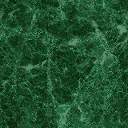 Jurnal adalah alat untuk mencatat transaksi perusahaan yang dilakukan secara kronologis (berdasarkan urutan waktu terjadinya) dengan menunjukkan akun yang harus didebet dan dikredit beserta jumlah rupiahnya masing-masing.Jurnal sering disebut sebagai buku pertama (book of original entry).Proses mencatat suatu transaksi ke dalam jurnal disebut menjurnal.Jurnal yang dibuat untuk suatu transaksi tertentu disebut ayat jurnal.Manfaat pemakaian jurnal adalah:Merupakan alat pencatatan yang dapat menggambarkan akun-akun yang terpengaruh oleh suatu transaksi.Merupakan alat pencatatan yang memberi gambaran secara kronologis (menurut urutan waktu terjadinya).Jurnal dapat dipecah menjadi beberapa jurnal khusus yang bisa dikerjakan oleh beberapa orang dalam waktu bersamaan.Jurnal menyediakan ruang yang cukup untuk keterangan transaksi.Jika transaksi langsung dicatat dalam buku besar dan apabila terjadi kesalahan maka akan sulit ditemukan.BENTUK JURNALKeterangan kolom-kolom dalam lembar jurnal sebagai berikut:Kolom (1)	:	untuk mencatat tanggal terjadinya transaksiKolom (2)	:	untuk mencatat nama akun yang didebet dan nama akun yang dikredit beserta keterangan transaksi.Kolom (3)	:	untuk mencatat nomor akun yang didebet maupun akun yang dikredit.Kolom (4)	:	untuk mencatat jumlah rupiah yang harus didebetkan ke dalam akun yang namanya telah tertulis pada kolom 2.Kolom (5)	:	untuk mencatat jumlah rupiah yang harus dikreditkan ke dalam akun yang namanya telah tertulis pada kolom 2.Prosedur menjurnal adalah sebagai berikut:Tahun ditulis pada baris pertama. Tahun tidak ditulis berulang kecuali ganti tahunNama bulan ditulis untuk transaksi pertama dalam bulan yang bersangkutan pada bagian atas kolom pertama, nama bulan hanya ditulis sekali kecuali ganti bulan.Tanggal ditulis pada bagian kolom yang kecil.Nama akun yang didebet ditulis merapat ke pinggir sebelah kiri pada kolom 2 dan jumlah rupiahnya ditulis dikolom 4Nama akun yang dikredit ditulis pada baris berikutnya pada kolom 2 dan ditulis sedikit masuk ke sebelah kanan. Jumlah rupiahnya ditulis dikolom 5.Penjelasan atau keterangan dari transaksi ditulis pada baris berikutnya pada kolom 2. Penjelasan ditulis secara singkat.NAMA AKUNNama akun yang digunakan dalam menjurnal harus sama dengan nama akun yang digunakan dalam buku besar.Antara ayat jrnal yang satu dengan ayat jurnal yang lain hendaknya diberi jarak satu baris atau batas garis sehingga jelas batas antara ayat jurnal satu dengan lainnya.Proses memindahkan ayat-ayat jurnal yang telah dibuat dalam buku jurnal ke buku besar disebut posting.Prosedur posting (jika dilakukan dengan manual) adalah sebagai berikut:Tanggal dan jumlah yang dicatat di jurnal ditulis kembali ke akun yang bersangkutan sesuai dengan posisinya, jika di jurnal dicatat di debet maka posting juga dilakukan ke sisi debet akun dan sebaliknya. Untuk penulisan tanggal bulan dan tahun sama dengan yang dilakukan di jurnal.Apabila posting telah dilakukan, maka nomor halaman jurnal harus ditulis dalam kolom F (folio) di akun.Berikutnya menuliskan nomor akun yang telah diposting pada kolom nomor akun di jurnal, hal ini bertujuan untuk menunjukkan bahwa ayat jurnal sudah di posting.JURNALHalaman :  1KODE AKUNApabila akun yang terdapat dalam buku besar cukup banyak jumlahnya, maka akun biasanya diberi kode berupa nomor.Nama-nama akun beserta nomor kodenya disusundalam suatu daftar yang disebut daftar kode akun atau chart of accounts.Salah satu contoh cara pemberian nomor kode akun adalah sebagai berikut:KOREKSI KESALAHANKesalahan pembukuan bisa terjadi pada setiap tahapan dalam proses akuntansi.Kesalahan-kesalahan yang terjadi dalam pencatatan di buku besar dapat ditemukan melalui beberapa cara, antara lain melalui prosedur pemeriksaan pembukuan, ditemukan secara kebetulan, atau dapat juga diketahui melalui neraca saldo.Cara yang terbaik untuk dapat menemukan kesalahan dengan segera adalah dengan cara meneliti kembali setiap kali melakukan pencatatan, baik di dalam jurnal maupun di buku besar.Akan tetapi bila hal itu tak mungkin dilakukan, maka cara yang paling tepat adalah menelusuri kembali proses akuntansi, yaitu dengan meneliti kembali mulai dari neraca saldo sampai pada jurnal.Langkah-langkah untuk menelusuri kembali adalah sebagai berikut:Periksa kebenaran penjumlahan kolom-kolom debet dan kredit neraca saldo dengan cara mengadakan penjumlahan ulangBandingkan nama-nama akun yang tertulis pada kolom akun di neraca saldo, dengan akun-akun yang ada di buku besar, untuk memeriksa apakah tidak ada akun yang terlewat dicantumkan di neraca saldo.Periksalah kebenaran penjumlahan sisi debet dan sisi kredit akun-akun di buku besar dan periksa pula perhitungan saldonya.Bandingkan semua angka yang ada di buku  besar dengan angka-angka yang tercantum dalam jurnal. Setiap kali melakukan pencocokan supaya diberi tanda, baik dalam buku besar maupun dalam jurnal. Bila kesalahan belum juga ditemukan, perhatikan apakah ada angka-angka di dalam buku besar atau jurnal yang belum diberi tanda.Periksalah kesamaan jumlah debet dan kredit di dalam jurnalApabila neraca saldo tidak seimbang, maka kegiatan akuntansi berikutnya tidak tidak bisa dilakukan, sampai penyebab kesalahan ditemukan dan koreksi kesalahan dilakukan sebagaimana mestinyaPROSEDUR MENGOREKSI KESALAHANKesalahan-kesalahan biasanya terjadi pada waktu menjurnal dan pada waktu membukukan ke buku besar.Kesalahan-kesalahan semacam itu tidak boleh dikoreksi dengan cara menghapus, sebab bisa menimbulkan kecurigaan seakan-akan telah terjadi kecurangan.Prosedur untuk mengoreksi kesalahan bisa bermacam-macam tergantung pada jenis kesalahan dan saat ditemukannya kesalahan.Apabila kesalahan berupa salah menulis nama akun atau salah menulis jumlah dalam jurnal sebelum diposting ke buku besar, maka koreksinya dapat dilakukan dengan menarik garis lurus di atas jurnal yang salah tersebut.(bisa dengan menggunakan tinta merah)Jika kesalahan menjurnal sudah terlanjur dibukukan ke buku besar, maka koreksi yang harus dilakukan dengan membuat jurnal koreksi.Contoh : pembelian peralatan kantor sebesar Rp 8.000.000 telah dijurnal dan dibukukan pada rekening perlengkapan kantor.Untuk menentukan jurnal koreksi terlebih dahulu mengetahui dua hal yakni: (1) jurnal yang salah (telah dilakukan); (2) jurnal yang benar (seharusnya dilakukan); selanjutnya dibuat jurnal koreksi.Perusahaan Jasa Linggarjati didirikan pada tanggal 1 Maret 2010 oleh Tuan Jati. Transaksi-transaksi yang terjadi selama bulan pertama operasi adalah sebagai berikut:Diminta Catatlah setiap transaksi diatas dalam jurnal umum kemudian postinglahContoh Soal !!!Pada tahun 2012, Aldrin mendirikan perusahaan jasa yang berbentuk Perseroan Terbatas (PT). Perusahaan yang bergerak pada jasa perawatan dan perbaikan berbagai peralatan elektronik ini diberi nama PT. Terang Dunia. Perusahaan ini beroperasi di wilayah Jakarta. Pada tanggal 1 April 2012, PT. Terang Dunia menerima setoran uang tunai sebesar Rp 150.000.000,- sebagai setoran modal dari pemegang saham (pemilik) perusahaan.5 April 2012, Aldrin sebagai pemilik perusahaan menyerahkan lagi sebuah bangunan ruko beserta tanahnya yang masing-masing berharga Rp 250.000.000,- dan Rp 200.000.000,- sebagai setoran modal saham tambahan bagi PT. Terang Dunia.6 April 2012, manajemen PT. Terang Dunia mulai membeli berbagai peralatan elektronik seperti computer, printer, obeng, solder, dsb., seharga Rp 17.000.000,-. Pembelian ini dilakukan secara kredit dari Toko ABC.7 April 2012, PT. Terang Dunia memperoleh kredit usaha dari Siti Bank sebesar Rp 60.000.000,- dengan jaminan tanah.12 April 2012, PT. Terang Dunia mendapat pesanan jasa untuk memperbaiki 16 unit computer dan printer PT. Duta Niaga, dengan ongkos sebesar Rp 9.000.000,-. Untuk transaksi ini PT. Duta Niaga membayar secara tunai. Pada saat yang bersamaan PT. Terang Dunia memperoleh pesanan jasa perbaikan 27 unit computer dan printer PT. Jaya Makmur dengan ongkos sebesar Rp 20.000.000,-. Untuk transaksi ini PT. Jaya Makmur belum mambayar sama sekali kepada PT. Terang Dunia, bahkan sampai saat perbaikan.25 April 2012, PT. Terang Dunia membayar berbagai beban usaha secara tunai, mulai dari beban tenaga kerja sebesar Rp 3.500.000,-, beban perlengkapan sebesar Rp 2.300.000,-, dan beban bunga sebesar Rp 1.200.000,-.26 April 2012, PT. Terang Dunia membayar sebagian utang usahanya sebesar Rp 10.000.000,- kepada Toko ABC atas pembelian peralatan usaha pada tanggal 6 April 2012.28 April 2012, PT. Terang Dunia menerima pembayaran sebagian piutang usaha dari PT. Jaya Makmur sebesar Rp 12.000.000,-.30 April 2012, PT. Terang Dunia membagikan dividen sebesar Rp 5.000.000,- kepada pemegang sahamnyaDiminta Catatlah setiap transaksi diatas dalam jurnal umum kemudian postinglahBerikut adalah transaksi-transaksi untuk perusahaan Percetakan Rapih selama bulan April 2010Catatlah transaksi-transaksi selama bulan April dalam jurnal kemudian lakukan posting!Buatlah jurnal koreksi atas kesalahan pembukuan dibawah ini:Gaji pegawai kantor sebesar Rp 1.800.000,- dibukukan ke akun Gaji Penjualan.Pendapatan Bunga sebesar Rp 60.000,- telah diterima dan akun Kas telah didebit sebesar Rp 600.000,- dan akun pendapatan Bunga telah dikredit sebesar Rp 600.000,-Pembelian Filling Cabinet seharga Rp 580.000,- secara kredit dicatat pada akun Beban Kantor (debit) dan akun Utang Usaha (kredit).Kas yang diterima dari pelanggan sebesar Rp 1.740.000,- telah dicatat pada akun Piutang Usaha Secara benar, namun yang dicatat pada akun Kas hanya sejumlah Rp 1.560.000,-.Beban Telepon telah dicatat dengan jumlah Rp 1.290.000,- padahal jumlah yang sebenarnya adalah  Rp 1.330.000,-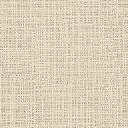 Pembuatan penyesuaian pada umumnya berkaitan dengan penentuan laba bersih perusahaan.Sehubungan dengan hal tersebut dalam akuntansi dikenal beberapa konsep dan prinsip yang erat kaitannya dengan penentuan laba, yakni konsep akuntansi akrual, asumsi periode akuntansi, prinsip pendapatan, dan prinsip penandingan.DASAR AKRUAL DAN DASAR TUNAIAkuntansi mengenal dua dasar yaitu dasar akrual dan dasar tunaiDasar akrual, akuntansi mengakui pengaruh transaksi pada saat transaksi tersebut terjadi. Jika terjadi transaksi pemberian jasa, penjualan barang, pengeluaran beban, akan langsung dicatat sebagai pendapatan dan beban tanpa memandang apakah kas sudah diterima atau dikeluarkanDasar tunai, akuntansi hanya akan melakukan pencatatan apabila telah terjadi penerimaan atau pengeluaran kas.Keuntungan penggunaan dasar akrual bahwa dasar akrual dapat menghasilkan informasi yang lebih lengkap dan lebih akurat dari pada informasi yang dihasilkan oleh dasar tunaiSemakin lengkap data yang disajikan, akan semakin baik informasi yang diterima pengambil keputusan dalam menilai kesehatan keuangan dan prospek perusahaan dimasa mendatang.PERIODE AKUNTANSIJangka waktu suatu periode akuntansi pada umumnya satu tahun (12 bulan).Sebagian besar perusahaan menetapkan periode akuntansinya mulai dari 1 Januari sampai dengan 31 Desember, namun ada pula yg menetapkan periode akuntansinya mulai tgl 1 April dan diakhiri 31 Maret.Kadang manajemen perusahaan ingin segera mengetahui perkembangan usahanya tanpa harus menunggu sampai akhir tahun, untuk itu perusahaan dapat membuat laporan keuangan sebelum berakhirnya periode akuntansi, misalnya setiap akhir bulan, triwulan, semester atau disebut laporan keuangan interim.PRINSIP PENDAPATANPrinsip pendapatan mengatur tentang : kapan pendapatan dicatat dan jumlah pendapatan yg dicatat.Prinsip umum yg menjadi pedoman kapan pencatatan pendapatan dilakukan, menetapkan bahwa pendapatan dicatat pada saat diperoleh, yakni pada saat perusahaan menyerahkan barang atau jasa yg telah selesai dikerjakan kepada konsumen.Prinsip umum mengenai pencatatan jumlah pendapatan menetapkan bahwa pendapatan dicatat sebesar nilai tunai barang atau jasa yg diserahkan pada konsumen. PRINSIP PENANDINGANMerupakan dasar untuk mencatat biaya.Prinsip ini adalah pedoman bagi akuntan untuk: (1) menyatakan semua biaya yg terjadi selama periode akuntansi; (2) mengukur besarnya biaya; (3) untuk mempertemukan biaya tersebut dengan pendapatan yg diperoleh pada periode yg sama. PRINSIP AKUNTANSI DAN PENENTUAN LABA BERSIHPrinsip-prinsip dan konsep akuntansi yang telah diuraikan tersebut berpengaruh pada penentuan laba bersih perusahaan. Oleh karena itu saldo-saldo akun yang tercantum dalam neraca saldo harus diteliti satu demi satu untuk menentukan apakah saldo tersebut telah sesuai dengan prinsip dan konsep akuntansi. Beberapa akun dalam neraca saldo perlu penyesuaian terlebih dahulu, terutama akun- akun beban dan akun-akun pendapatan.DUA KATEGORI JURNAL PENYESUAIANPenyesuaian atas pendapatan dan beban akan berdampak pada asset dan kewajiban, dan pada akhirnya akan berdampak juga pada modal perusahaan.Tujuan dari proses penyesuaian :Agar supaya setiap rekening permanen/riil khususnya rekening-rekening aktiva dan rekening-rekening hutang menunjukkan jumlah yg sebenarnya pada akhir periode.Agar supaya rekening temporer/nominal menunjukkan penghasilan dan biaya yg seharusnya diakui dalam suatu periode.Sebagian besar penyesuaian yang harus dilakukan pada akhir periode dapat digolongkan menjadi dua kelompok, yaitu kelompok deferral dan kelompok akrual.Kelompok deferral timbul dari pencatatan akuntansi yang dilakukan sedemikian rupa sehingga terjadi penundaan pengakuan suatu beban atau suatu pendapatan.Deferal atau penundaan  bisa berupa penundaan pengakuan beban atau penundaan pengakuan pendapatan.Beban ditunda (deferred expenses) adalah pos-pos yang pada awal terjadi dicatat sebagai asset, tetapi diharapkan akan menjadi beban untuk kurun waktu tertentu atau melalui operasi normal perusahaan.Pendapatan ditunda (deferred revenue) adalah pos-pos yang pada awal terjadi dicatat sebagai kewajiban, tetapi diharapkan akan menjadi pendapatan untuk kurun waktu tertentu atau melalui operasi normal perusahaan.Kelompok akrual timbul dari keterlambatan pencatatan akuntansi yang terjadi sedemikian rupa sehingga perusahaan belum mencatat beban yang sudah terjadi serta pendapatan yang telah menjadi hak perusahaan. Akrual bisa berupa beban yang masih harus dibayar atau pun pendapatan yang masih akan diterima (disebut juga piutang pendapatan) Beban masih harus dibayar adalah beban yang telah terjadi dan sudah menjadi kewajiban perusahaan, tetapi belum dibayar dan belum dicatat.Pendapatan masih akan diterima adalah pendapatan yang telah menjadi hak perusahaan tetapi belum dicatat dalam pembukuan.Saldo-saldo dalam neraca saldo biasanya memerlukan penyesuaian untuk mengakui hal-hal sbb :Piutang pendapatan Hutang biaya Pendapatan diterima dimuka (hutang pendapatan)Biaya dibayar dimuka Kerugian piutang Penyusutan.Piutang pendapatan adalah pendapatan yg sudah menjadi hak perusahaan tp belum dicatat.Hutang biaya adalah biaya-biaya yg sudah menjadi kewajiban perusahaan tp belum dicatatPendapatan diterima dimuka adalah pendapatan yg sudah diterima, tp sebenarnya merupakan pendapatan untuk periode yg akan datang.Biaya dibayar dimuka adalah biaya-biaya yg sudah dibayar tp sebenarnya harus dibebankan pada periode yang akan datang.Kerugian piutang adalah taksiran kerugian yg timbul karena adanya piutang yg tidak bisa ditagih.Penyusutan adalah alokasi dari aktiva tetap yg harus dibebankan pada suatu periode akuntansi.Contoh soal !!!Informasi-informasi penyesuaian pada akhir periode untuk Perusahaan Foto Studio Aneka adalah sbb:Masih harus diterima pendapatan bunga dari obligasi 6% yg nilai nominalnya Rp. 10.000.000 dengan tanggal pembayaran tiap tanggal 1 April dan 1 Oktober.Masih harus dibayar gaji pegawai bulan Desember 2006 Rp. 2.000.000Pendapatan sewa diterima dimuka Rp. 6.000.000Asuransi dibayar dimuka pada tanggal 31 Desember Rp. 4.000.000Kerugian piutang ditaksir 1% dr pendapatan foto studioPenyusutan Peralatan fotografi ditaksir 20% setahun Penyusutan Peralatan Kantor ditaksir 10% setahun Penyusutan Gedung ditaksir 5% setahun Perlengkapan fotografi yg masih tersisa pada tgl 31 Desember Rp. 32.400.000Perlengkapan    kantor    yg    masih    tersisa   pada tgl 31 Desember    Rp. 15.500.000Perusahaan Foto Studio “Aneka”Neraca Saldoper 31 Desember 2006Diminta :Buatlah jurnal penyesuaian yg diperlukan.Masih harus dibayar, beban belum diakui dan belum dicatat, belum dibayar dan belum dicatat ……………………JPBeban ………….               xxx          Hutang beban …..              xxxMasih harus diterima, pendapatan belum diterima dan dicatat, belum diakui dan dicatat …………….JPPiutang pendapatan ……………………xxx           Pendapatan ……………………..          xxxContoh Soal !!!Buatlah jurnal penyesuaian atas informasi penyesuaian berikut ini:Pada tanggal 1 Februari 2007 perusahaan memperoleh pendapatan dari pelanggan karena perusahaan telah menyerahkan jasanya sebesar Rp 54.000.000,- untuk 2 tahun kedepan pada awal penerimaan diakui sebagai pendapatan diterima dimuka. Saldo perlengkapan pada neraca saldo sebesar Rp 32.400.000,-, setelah dilakukan perhitungan fisik ternyata saldo perlengkapan pada 31 Desember 2007 sebesar Rp 15.500.000,-.Perusahaan membeli sebuah gedung senilai Rp 1.000.000.000,- dengan umur ekonomis 20 tahun pada tanggal 1 Juli 2007, dengan menggunakan metode garis lurus. Perusahaan telah memperoleh pinjaman kredit dari Bank Sejuta pada tanggal 1 Nopember 2007 sebesar Rp 150.000.000,- bunga 15%. Sampai tanggal 31 Desember 2007 perusahaan belum mencatat dan membayar bungan bank tersebut.Saldo perlengkapan pada neraca saldo adalah Rp 15.500.000,-, setelah dihitung secara fisik ternyata saldo perlengkapan pada akhir periode tanggal 31 Desember 2002 adalah senilai Rp 4.500.000,-Diterima wesel bayar dari debitur dengan nilai nominal Rp. 15.000.000,-, bunga 12% setahun pada tanggal 1 Agustus 2002, sampai dengan tanggal 31 Desember 2002 perusahaan belum menerima dan mencatat pendapatan bunga dari wesel bayar tersebut.Pembayaran beban sewa pada tanggal 1 Juli 2002 sebesar Rp 36.000.000,- untuk 3 tahun, dan pada awal pembayaran diakui sebagai beban sewa.Perusahaan menerima pinjaman kredit dari Bank Asia sebesar Rp 50.000,000,- dengan tingkat bunga yang berlaku adalah 15% setahun pada tanggal 1 November 2002, sampai tanggal 31 Desember 2002 perusahaan belum membayar beban bunga.Dalam perusahaan kecil dengan akun buku besar yang tidak begitu banyak, penyusunan laporan-laporan keuangan dapat dilakukan secara langsung dari neraca saldo yang telah disesuaikan.Akan tetapi Pada perusahaan yang memiliki rekening buku besar dalam jumlah banyak, penyusunan laporan-laporan keuangan secara langsung dari neraca saldo yg sudah disesuaikan tidaklah mudah.Agar penyusunan laporan-laporan keuangan dapat dilakukan dengan teliti, dibutuhkan suatu alat yang disebut neraca lajur. TUJUAN PEMAKAIAN NERACA LAJURUntuk memudahkan penyusunan laporan keuangan Untuk menggolongkan dan meringkas informasi dari neraca saldo dan data penyesuaian, sehingga merupakan persiapan sebelum disusun laporan keuangan yg formalUntuk mempermudah menemukan kesalahan yang mungkin dilakukan dalam pembuatan jurnal penyesuaian.PROSES PENYUSUNAN NERACA LAJURMasukkan saldo-saldo rekening buku besar ke dalam kolom neraca saldo pada formulir neraca lajur.Masukkan ayat-ayat jurnal penyesuaian ke dalam kolom penyesuaian.Mengisi kolom-kolom neraca saldo setelah disesuaikan Memindahkan jumlah-jumlah di dalam kolom-kolom neraca saldo setelah disesuaikan ke dalam kolom-kolom laba rugi atau kolom-kolom neraca.Menjumlahkan kolom-kolom laba rugi dan kolom-kolom neraca, memasukkan angka laba bersih atau rugi bersih sbg angka pengimbang ke dalam kedua pasang kolom di atas dan sekali lagi menjumlahkan kolom-kolom tsb.BENTUK NERACA LAJURCONTOH SOAL !!! PERUSAHAAN FOTO STUDIO ANEKAContoh Soal!!!Informasi tambahan yang tersedia pada tanggal 31 Mei 2010:Gaji yang belum dibayar, Rp 60.000,-Perlengkapan yang tersisa pada akhir periode Rp 41.000,-Asuransi dibayar dimuka yang telah terpakai Rp 39.000,-Beban bunga yang belum dibayar Rp 22.000,-Beban iklan yang belum dibayar Rp 6.000,- (dicatat dalam akun utang usaha)Pendapatan bunga yang belum diterima Rp 17.000,-Depresiasi peralatan kantor untuk periode ini berjumlah Rp 380.000,- dan untuk Gedung berjumlah Rp 160.000,-Dari data tersebut diminta:Buatlah jurnal penyesuaian yang diperlukanBuatlah neraca saldo per 31 Mei 2010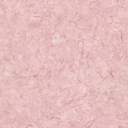 PENUTUPAN PEMBUKUANSaldo akhir periode rekening-rekening permanen/riil akan dibawa ke periode berikutnya, ini berarti bahwa saldo akhir suatu rekening riil akan menjadi saldo awal untuk periode akuntansi berikutnya.Rekening temporer/nominal merupakan rekening pembantu modal, rekening pembantu modal lainnya adalah rekening prive.Rekening temporer/nominal disebut juga rekening sementara, karena hanya berlaku untuk satu periode akuntansi.Saldo akhir periode rekening temporer/nominal harus dipindahkan ke rekening modal, agar dapat diketahui pengaruhnya terhadap modal dan sekaligus mengakhiri rekening-rekening temporer/nominal pada periode bersangkutan.Pada awal periode berikutnya rekening-rekening temporer/nominal akan diawali dengan saldo nol (0) rupiah.JURNAL PENUTUPAdalah jurnal yang dibuat untuk memindahkan saldo-saldo rekening sementara.Tujuan Pembuatan Jurnal PenutupUntuk menutup saldo yang terdapat dalam semua rekening sementara (artinya mengenolkan saldo rekening sementara).Agar saldo rekening modal menunjukkan jumlah yang sesuai dengan keadaan pada akhir periode.Dalam menyelenggarakan penutupan buku, kita menggunakan sebuah rekening sementara yang baru, yakni rekening Laba-Rugi (ikhtisar laba-rugi).dalam rekening ini dihimpun semua rekening nominal sehingga dapat diperoleh laba bersih atau rugi bersih yg kemudian dipindah ke rekening modal.Proses Penutupan PembukuanMenutup semua rekening pendapatan dengan memindahkan saldo setiap rekening pendapatan ke rekening Laba-Rugi.Menutup semua rekening biaya dengan memindahkan saldo setiap rekening biaya ke rekening Laba-Rugi.Menutup rekening Laba-Rugi dengan memindahkan rekening tersebut ke rekening modal.Menutup rekening prive (jika ada) dengan memindahkan saldo rekening tersebut ke rekening modal.Jurnal Penutup pada Perusahaan PerseoranganMENGAKHIRI BUKU BESARPada akhir periode, angka-angka rupiah yang terdapat pada sisi debet dan sisi kredit semua rekening buku besar dijumlahkan, dan setelah jurnal penutup dibukukan maka rekening-rekening nominal akan seimbang.Rekening riil pada kedua sisi juga harus dijumlahkan, namun berbeda dengan rekening nominal, rekening riil tidak perlu ditutup, karena saldo rekening riil akan dibawa ke periode berikutnya. Jurnal Penutup pada Perusahaan PersekutuanPenutupan buku dalam suatu perusahaan yang berbentuk persekutuan pada dasarnya sama dengan penutupan rekening-rekening nominal ke rekening modal, namun terdapat sedikit perbedaan dalam pemindahan saldo rekening Laba-Rugi ke rekening modal.Pemilik perusahaan persekutuan lebih dari satu orang, oleh karenanya laba atau rugi harus dibagikan kepada para sekutunya dgn pembagian yg telah diatur.Persekutuan biasanya memiliki beberapa buah rekening modal, yg jumlahnya disesuaikan dgn jumlah sekutunya.Demikian juga untuk rekening prive, ada beberapa buah rekening prive sesuai dgn jumlah sekutunya.Maka proses penutupan akan berbeda pada saat akan menutup rekening laba-rugi, rekening laba rugi akan dipindahkan pada prive masing-masing sekutu.Dan berikutny akan dilaporkan pada neraca dengan menambah modal jika bersaldo kredit dan mengurangi modal jika bersaldo debet.Jurnal PenutupJurnal Penutup pada Perusahaan PerseroanModal perusahaan perseroan dicatat dan dilaporkan dalam satu buah rekening yang disebut rekening Modal Saham.Pada akhir periode dibutuhkan rekening khusus yg digunakan untuk menampung laba yg belum dibagikan pd pemegang saham yakni  Rekening Laba Ditahan. Perbedaan penutupan terletak pada penutupan rekening laba-rugi Jurnal PenutupNERACA SALDO SETELAH PENUTUPAN BUKUDalam proses pembuatan jurnal penutup dan pembukuannya ke rekening-rekening buku besar, kemungkinan terjadinya kesalahan cukup besar, terutama dalam menyeimbangkan rekening-rekening riil.Kesalahan pada akhir periode akan menimbulkan kesalahan pada awal periode berikutnya.Untuk menguji kebenaran dan keseimbangan jumlah debet dan kredit perlu dibuat neraca saldo setelah penutupan buku. Neraca Saldo Setelah Penutupan Buku ……?Suatu daftar yang berisi saldo-saldo rekening buku besar setelah perusahaan melakukan penutupan buku.JURNAL PENYESUAIAN KEMBALISetelah laporan keuangan disusun dan jurnal penutup dicatat serta dibukukan, pada awal periode berikutnya perusahaan kadang-kadang merasa perlu untuk melakukan penyesuaian kembali atas beberapa jurnal penyesuaian yg telah dibuat pada akhir periode lalu.Jurnal yg dibuat tersebut disebut jurnal penyesuaian kembali atau jurnal pembalikan.Jurnal penyesuaian kembali berisi nama rekening dan jumlah rupiah yg sama dgn jurnal penyesuaian tetapi posisinya terbalik.Pembuatan jurnal penyesuaian kembali tidak merupakan keharusan, tapi hanya sekedar untuk menyederhanakan pembuatan jurnal pada periode berikutnya.Contoh soal !!!Pada tanggal 2 Januari 2007 perusahaan foto studio aneka membayar beban gaji pegawai Rp 2.000.000,- untuk bulan Desember 2006 dan Rp 2.000.000,- untuk bulan Januari minggu pertama Pada tanggal 1 April 2007 perusahaan foto studio aneka menerima pendapatan bunga atas surat berharga sebesar Rp 300.000,-.Informasi penyesuaian pada akhir bulan DesemberMasih harus dibayar beban sewa kantor untuk bulan desember 2006 sebesar Rp 300.000,-Pada tanggal 2 Februari 2007 dibayar beban sewa sebesar Rp 600.000,-, Rp 300.000,- untuk bulan Desember 2006, dan sisanya untuk sewa bulan Januari 2007.Buatlah jurnal yang diperlukan pada akhir bulan Desember 2006 dan tanggal 2 Februari 2007Perusahaan Foto Studio “Aneka”Neraca Saldo Setelah Tutup Bukuper 31 Desember 2006Pendapatan foto studio                             457.650.000Pendapatan bunga                                          500.000                      Pendapatan sewa                                       30.000.000                 Laba Rugi                                                                488.150.000Laba Rugi                            305.626.500                               Biaya kantor                                  20.000.000                Gaji Pegawai  			     24.000.000                 Biaya advertensi		       4.000.000                 Beban Asuransi			       6.000.000                 Kerugian piutang		       4.576.500                 Penyusutan peralatan fotografi    96.000.000                 Penyusutan peralatan kantor       11.500.000                 Penyusutan Gedung		     50.000.000                 Beban perlengkapan fotografi     63.750.000                 Beban perlengkapan kantor         25.800.000Laba Rugi                          182.523.500                 Modal                                        182.523.500Contoh Soal !!!Pada tanggal 31 Desember 2010, perusahaan jasa Jaya Anggun mempunyai utang gaji sebesar Rp 5.900.000,-. Pada tanggal 4 Januari 2011 dibayar gaji untuk 1 (satu) minggu (termasuk gaji yang terutang bulan Desember 2010) sebesar Rp 24.600.000,- kepada pegawai perusahaan.Diminta:Buatlah jurnal penyesuaian per 31 Desember 2010Buatlah jurnal penyesuaian kembali pada tanggal 2 Januari 2011Buatlah jurnal yang diperlukan pada tanggal 4 Januari 2011 (dengan anggapan jurnal penyesuaian kembali telah dibuat dan diposting)Buatlah jurnal yang diperlukan pada tanggal 4 Januari 2011 (dengan anggapan tidak ada jurnal penyesuaian kembali)Masih Harus diterima pendapatan sewa kantor bulan Desember 2010 sebesar Rp 500.000,- pada tanggal 31 Desember 2010. Pada tanggal 5 Januari 2011 diterima pendapatan sewa untuk bulan Desember dan Januari sebesar Rp 950.000,-. Diminta:Buatlah jurnal penyesuaian per 31 Desember 2010Buatlah jurnal penyesuaian kembali pada tanggal 2 Januari 2011Buatlah jurnal yang diperlukan pada tanggal 5 Januari 2011 (dengan anggapan jurnal penyesuaian kembali telah dibuat dan diposting)Buatlah jurnal yang diperlukan pada tanggal 5 Januari 2011 (dengan anggapan tidak ada jurnal penyesuaian kembali)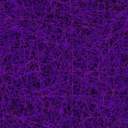 Perusahaan dagang mempunyai aktivitas membeli dan menjual barang dagang.Perusahaan dagang yang membeli dan menjual langsung kepada konsumen disebut pengecer.Perusahaan yang menjual barang dagang dalam partai besar kepada pengecer disebut pedagang besar. SIKLUS OPERASISiklus operasi perusahaan dagang adalah sbb :Dimulai ketika perusahaan membeli barang dagangan dari penjual.Perusahaan menjual persediaan barangnya kepada konsumen Akhirnya perusahaan menerima kas dari konsumen. Sumber pendapatan utama sebuah perusahaan dagang adalah penjualan barang dagang yang disebut pendapatan penjualan atau penjualan.Beban pokok penjualan (HPP) adalah jumlah harga pokok semua barang yang terjual sepanjang periode.Beban ini langsung berkaitan dengan pendapatan yang diakui dari hasil penjualan barang PERBEDAAN LAPORAN KEUANGANPERUSAHAAN JASA DAN PERUSAHAAN DAGANGLaporan Posisi Keuangan (Neraca)Pada dasarnya penyusunan laporan posisi keuangan untuk perusahaan dagang sama dengan perusahaan jasa, tapi perbedaannya terletak pada adanya rekening persediaan barang dagang.Laporan Laba Rugi Untuk perusahaan jasa, laba rugi diperoleh dari pendapatan dikurangi beban usaha.Untuk perusahaan dagang, laba rugi diperoleh dari penjualan dikurangi beban pokok penjualan dan beban usaha. 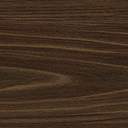 Dalam banyak hal catatan-catatan dan prosedur-prosedur akuntansi perusahaan dagang tidak berbeda dengan perusahaan jasa.Meskipun akuntansi untuk perusahaan dagang dalam banyak hal tidak berbeda dengan akuntansi perusahaan jasa, namun dalam perusahaan dagang diperlukan adanya rekening dan prosedur tertentu untuk pembelian dan penjualan barang dagang.Akuntansi Untuk Penjualan Barang DagangHarga jual yang menguntungkan harus meliputi tiga hal, yaitu :Harga pokok barang yang dijual Biaya operasi perusahaan Laba bersih yang diinginkan perusahaan.Untuk penjualan barang dagangan dicatat mendebit rekening Kas atau Piutang Dagang dan mengkredit rekening Penjualan.Penjualan tunai :	Kas …………………xxx		     Penjualan …………….xxxPenjualan kredit : 	Piutang Dagang …..xxx		     Penjualan …………….xxxRetur dan Potongan PenjualanUntuk memberikan pelayanan baik pada para konsumen, perusahaan dagang biasanya memberikan jaminan-jaminan, antara lain : pemberian kesempatan untuk mengembalikan barang jika barang tidak memuaskan, misal cacat, atau rusak saat pengiriman.Jika barang dikembalikan maka konsumen mendapat pengembalian uang atau mendapat pengkreditan atas rekeningnya.Retur penjualan pada hakekatnya merupakan pembatalan atas penjualan yang telah dilakukan perusahaan (sebagian atau seluruhnya)Penjualan tunai :	Retur  dan Potongan Penjualan .……xxx		Kas ………………………..…………….xxxPenjualan kredit : 	Retur  dan Potongan Penjualan .……xxx		Piutang Dagang ……………………….xxxPotongan Tunai PenjualanJika penjualan dilakukan secara kredit, maka pembayaran pd waktu yg akan datang harus ditetapkan dengan jelas, sehingga kedua pihak mengerti berapa jumlah yang harus dibayar dan kapan pembayaran harus dilakukan.Syarat penjualan biasanya dicantumkan pada faktur penjualan.Contoh syarat penjualan : n, 10/EOM; 2/10,n/30; 2/EOM,n/60 Contoh soal !!!Pada tanggal 5 Oktober 2000, PT Andhika menjual barang dagangan secara kredit seharga Rp 15.000.000 kepada PT Andhini dengan termin 2/10,n/30. Pada tanggal 8 Oktober 2000 PT Andhini mengembalikan barang dagangan yang rusak seharga Rp 1.800.000. Pada tanggal 14 Oktober 2000 PT Andhini membayar sluruh utangnya kepada PT. Andhika.Buatlah jurnal yang diperlukan !!!Seandainya PT Andhini membayar seluruh hutangnya pada tanggal 20 Oktober 2000, bagaimana jurnalnya.Potongan penjualan ditawarkan kepada pembeli dengan maksud agar pembeli membayar secepatnya. Penjual akan memperoleh beberapa manfaat, dengan memberikan potongan penjualan a.l : (1) kas akan segera diterima; (2) jumlah rupiah yang tertanam dalam piutang akan menurun; (3) risiko kerugian piutang yg tak dpt ditagih dapat dikurangi.Pada laporan Laba Rugi (akhir periode) rekening Retur dan Potongan Penjualan, Potongan Tunai Penjualan harus dikurangkan terhadap rekening Penjualan untuk mencari Penjualan netto (bersih) periode bersangkutan.Harga Pokok PenjualanSesuai prinsip mempertandingkan, laba bersih suatu perusahaan dagang dihitung dengan cara mengurangkan biaya untuk memperoleh pendapatan dari hasil penjualan periode bersangkutan.Biaya-biaya tersebut meliputi : harga pokok barang yang terjual dan biaya-biaya operasi yg terjadi selama periode bersangkutan.Harga pokok barang yang laku dijual disebut sebagai harga pokok penjualan (HPP)HPP dalam suatu toko pakaian meliputi semua biaya yang dikeluarkan untuk membeli kemeja, celana, T shirts, dan barang dagang lain.Sedangkan biaya operasinya adalah biaya sewa, gaji pegawai, biaya advertensi, biaya listrik, dll.Bagaimana Menentukan Harga Pokok PenjualanPersediaan Barang DagangPersediaan barang dagangan terdiri atas barang-barang yang disediakan untuk dijual kepada para konsumen.Persediaan yang dimiliki perusahaan pada awal periode akuntansi disebut persediaan awal.Persediaan akhir adalah persediaan yang dimiliki perusahaan pada akhir periode akuntansi.Persediaan akhir suatu periode akan menjadi persediaan awal pada periode berikutnya.Dan persediaan akhir dilaporkan dalam neraca sebagai aktiva lancar.Penentuan kuantitas dan harga pokok barang yang ada dalam persediaan akhir serta untuk menentukan harga pokok penjualan menggunakan dua metode, yakni:Metode persediaan periodik Metode persediaan perpetualMetode Persediaan PeriodikMetode ini umumnya digunakan perusahaan yang menjual barang dagangannya relatif murah dengan frekuensi penjualannya sering.Dengan metode ini persediaan tidak didebet pada saat terjadi pembelian dan dikredit pada saat terjadi penjualan, tetapi mendebit rekening Pembelian dan mengkredit rekening Kas/Utang Dagang pada saat mencatat pembelian juga mendebit rekening Kas/Piutang Dagang dan mengkredit rekening Penjualan untuk mencatat penjualan.Untuk mengetahui saldo persediaan dan HPP tidak dapat diketahui pada tiap transaksi penjualan, tetapi harus melalui perhitungan fisik yang ada digudang.Oleh karenanya metode ini disebut juga Metode Persediaan Fisik.Jika jumlah fisik persediaan telah dihitung maka HP persediaan yang ada dapat ditentukan, selanjutnya data persediaan akhir ini dapat digunakan untuk menentukan HPP.Hal-hal yang berpengaruh pada penentuan HPP terdiri atas : harga pokok barang yg ada pd awal periode (persediaan awal)Harga pokok barang yg dibeli selama periode (harga pokok pembelian)Harga pokok barang yg belum terjual dan ada dlm persediaan akhir periode (persediaan akhir)Metode Persediaan PerpetualMetode ini lebih dikenal dengan metode buku, dengan digunakan buku pembantu persediaan.Metode ini umum digunakan oleh perusahaan yang menjual produk dengan banyak variasi.Dengan metode ini, pembelian dicatat dengan mendebit rekening Persediaan Barang Dagang dan mengkredit rekening Kas/Utang Dagang, penjualan dicatat dengan mendebit rekening Kas/ Piutang Dagang dan mengkredit rekening Penjualan serta mendebit rekening Harga Pokok Penjualan dan mengkredit rekening Persediaan Barang Dagang.Perbedaan Metode Persediaan Perpetual dan PeriodikUntuk perusahaan yang memiliki jenis barang yang bervariatif, dengan jumlah yang cukup banyak dan harga yang berbeda-beda, maka untuk menentukan nilai persediaan digunakan beberapa metode antara lain : Metode FIFO (First In First Out)Metode LIFO (Last In First Out)Metode rata-rataHarga Pokok PembelianJika perusahaan menggunakan metode persediaan periodik, maka pada akhir periode harus dihitung pula jumlah harga pokok pembelian selama tahun yg bersangkutan.Harga pokok pembelian ditentukan oleh :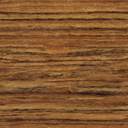 PembelianMerupakan sebuah rekening sementara yang digunakan untuk mengumpulkan seluruh harga pokok barang yang dibeli selama periode tertentu.Rekening ini hanya untuk mencatat pembelian barang dagangan untuk dijual kembali.Untuk mencatat transaksi Pembelian :Pembelian ………………………xxx	     Utang Dagang/Kas ………………..xxxRetur Dan Potongan PembelianJika barang dagangan yang dibeli dari pemasok ternyata rusak atau kondisinya tidak memuaskan, maka biasanya pembeli mengembalikan barang tsb dan utang pd pemasok berkurang atau bisa juga memperoleh potongan harga dari penjual.Untuk mencatat transaksi pengembalian barang dagangan maka perlu rekening khusus yakni Rekening Retur dan Potongan Pembelian.Rekening ini rekening kontra dari rekening Pembelian.Jurnal untuk mencatat pada saat terjadi retur :Utang Dagang/Kas ……………………xxx	         Retur dan Potongan Pembelian ……..…xxxPotongan Tunai PembelianJika penjual memberi potongan tunai, maka potongan tersebut disebut potongan tunai penjualan,  sebaliknya pembeli yang memperoleh potongan maka potongan tersebut disebut potongan tunai pembelian.Potongan hanya dikenakan pada jumlah yang masih terutang kepada pemasok setelah jumlah retur dikurangkan dari harga faktur bruto.Potongan ini hanya diberikan karena telah membayar dlm waktu yg telah ditentukan dlm syarat pembelian.Rekening ini merupakan rekening lawan dari rekening Pembelian Potongan RabatPotongan khusus dari harga resmi yg tercantum dalam daftar harga.Potongan ini diberikan kepada pembeli yg melakukan pembelian dalam jumlah besar.Potongan rabat beda dengan potongan tunai Rabat diberikan oleh penjual dgn tujuan : (1) untuk menghindari biaya pembuatan dan pengedaran katalog krn adanya perubahan harga; (2) untuk memberikan pengurangan harga bagi konsumen yg melakukan pembelian dlm jumlah besar; (3) untuk memberikan harga yg berbeda bagi golongan konsumen yg berbeda.Rabat bisa ditetapkan dlm bentuk suatu tarif tunggal atau tarif berganda.Jika harga barang menurut daftar Rp 100.000 dijual dengan rabat 30%, maka harga jual sesungguhnya Rp 70.000.Jika rabat yg diberikan 30% dan 10%, maka harga jual menjadi Rp 63.000Biaya Angkut PembelianPada saat terjadi transaksi pembelian, biasanya muncul biaya untuk mengangkut barang dr tempat penjual ke tempat pembeli.Biaya ini bisa ditanggung penjual atau ditanggung pembeli.Jika menjadi beban pembeli maka langsung ditambahkan pd rekening Pembelian.Tetapi banyak perusahaan mencatat tersendiri untuk biaya angkut tersebut pada rekening Biaya Angkut Pembelian Harga Pokok Barang Yang Tersedia Untuk DijualHarga pokok ini berasal dari harga pokok pembelian ditambah dengan persediaan awal barang dagang.Ikhtisar Rekening-Rekening Dalam Perusahaan DagangPenjualan (K)Retur dan Potongan Penjualan (D) Potongan Tunai Penjualan (D)Pembelian (D)Retur dan Potongan Pembelian (K)Potongan Tunai Pembelian (K)Biaya Angkut Pembelian (D)Persediaan Barang Dagang (D)Prosedur-Prosedur Akhir Periode Pada Perusahaan DagangPembuatan Jurnal penyesuaian Penyusunan neraca lajur Penyusunan laporan keuangan Pembuatan jurnal penutup pada akhir periode PenyesuaianPenyesuaian yg diperlukan pada akhir periode pada perusahaan dagang, pada umumnya tidak berbeda dengan perusahaan jasa.Karena metode persediaan yg digunakan metode persediaan periodik, maka pada akhir periode ada beberapa rekening yg membutuhkan penyesuaian.Kelemahan metode periodik : menunda memberikan informasi saldo persediaan tiap saat diperlukan juga menunda memberikan informasi harga pokok barang yg sudah terjual (HPP).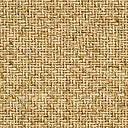 Dan, Jurnal penyesuaiannya adalah sbb :Jika terdapat rekening yg berpengaruh terhadap pembelian seperti Biaya Angkut Pembelian, Retur dan Potongan Pembelian, Potongan Tunai Pembelian, Maka Jurnal Penyesuaiannya, sbb :Laporan KeuanganLaporan keuangan perusahaan dagang pada dasarnya sama dengan perusahaan jasa, yakni : Neraca; Laporan Laba Rugi dan Laporan Perubahan Modal.Laporan Laba RugiJURNAL PENUTUP PADA PERUSAHAAN DAGANGUntuk perusahaan dagang terdapat beberapa rekening nominal yg tidak bisa dijumpai pd perusahaan jasa.Rekening pendapatan adalah rekening Penjualan dan dua buah rekening pengurang.Rekening biaya adalah semua rekening biaya yg terdapat pd buku besar.Jurnal Penutup Perusahaan DagangPenutupan rekening-rekening pendapatanUntuk Penutupan Rekening Biaya; Laba-Rugi Dan PrivePENGERTIAN Perusahaan yang kegiatannya mengolah bahan baku menjadi barang jadi yang kemudian menjual barang jadi tersebut. KARAKTERISTIK PERUSAHAAN MANUFAKTURBarang yang dihasilkan disebut barang jadi atau produk jadi;Barang jadi diolah dari bahan utama dan bahan penolong (pembantu) yang disebut bahan baku ; Untuk mengubah bahan baku menjadi barang jadi diperlukan tenaga kerja dan fasilitas penunjang yang disebut overhead.Tenaga kerja yang terlibat secara langsung dalam pembuatan barang jadi disebut tenaga kerja langsung.Tenaga kerja yg tidak terlibat secara langsung disebut tenaga kerja tak langsungPERBEDAAN POKOK AKUNTANSI PERUSAHAAN DAGANG DENGAN PERUSAHAAN MANUFAKTURMACAM-MACAM BIAYA DALAM PERUSAHAAN MANUFAKTURBiaya periode Adalah biaya yg dibebankan pd periode waktu terjadi.Biaya ini tidak berhubungan langsung dengan proses menghasilkan produksi.Contoh : biaya penjualan dan biaya administrasiBiaya produksiAdalah biaya yang berkaitan dengan proses pengolahan bahan baku menjadi barang jadi (produksi).UNSUR-UNSUR BIAYA PRODUKSIBiaya Bahan Baku LangsungBiaya Tenaga Kerja LangsungBiaya Overhead PabrikPENCATATAN BIAYA BAHAN BAKUBahan baku yg digunakan dalam proses produksi ada bahan baku langsung dan bahan baku penolong (pembantu)Dalam hal ini kita harus menentukan jumlah pemakaian bahan baku langsung pada periode tertentu dengan cara sebagai berikut :Sedangkan pembelian bersih diperoleh dari :Jumlah persediaan awal bahan baku berasal saldo rekening persediaan bahan baku pada awal periode.Jumlah persediaan akhir bahan baku berasal saldo rekening persediaan bahan baku pada akhir periode.Pembelian bahan baku; biaya angkut pembelian, retur & potongan pembelian, dan potongan tunai pembelian dicatat pada rekening tersendiri .Untuk biaya bahan baku penolong akan dimasukkan dalam biaya overhed pabrik.PENCATATAN BIAYA TENAGA KERJABiaya tenaga kerja  dalam perusahaan manufaktur dibedakan atas biaya tenaga kerja langsung dan biaya tenaga kerja tak langsung.Biaya tenaga kerja yg terlibat langsung dalam proses produksi dianggap sebagai biaya tenaga kerja langsung.Biaya tenaga kerja yg tdk terlibat secara langsung dalam proses produksi tetapi masih kategori tenaga kerja pabrik dianggap sebagai biaya overhead pabrik.Biaya tenaga kerja bagian administrasi dan bagian penjualan dianggap sebagai biaya periode.PENCATATAN BIAYA OVERHEAD PABRIKBiaya overhead pabrik semua biaya pabrik selain biaya bahan baku langsung dan biaya tenaga kerja langsung.Pertama biaya-biaya pabrik tersebut dicatat pada rekening tersendiri, setelah akhir periode rekening-rekening tersebut dipindah ke rekening Biaya Overhead pabrikKONSEP HARGA PEROLEHANSemua biaya sesungguhnya yg dikeluarkan untuk membeli atau memperoleh harta atau aset dan jasaSemua harta atau jasa yang dibeli atau diperoleh harus dicatat berdasarkan harga perolehan yang sesungguhnya. KONSEP PERSEDIAAN PERUSAHAAN MANUFAKTURPersediaan dalam perusahaan manufaktur terdiri dari tiga macam : Persediaan bahan bakuPersediaan barang dalam proses Persediaan barang jadi Penentuan kuantitas dan harga pokok barang yang ada dalam persediaan akhir serta untuk menentukan harga pokok penjualan menggunakan dua metode, yakni: Mode persediaan periodik Metode persediaan perpetualREKENING-REKENING DALAM PERUSAHAAN MANUFAKTUR Rekening Pembelian Bahan Baku Rekening lkhtisar Biaya ProduksiRekening Persediaan Bahan Baku Rekening Persediaan Barang Dalam Proses Rekening Persediaan Barang Jadi KONSEP LAPORAN HARGA POKOK PRODUKSIPersediaan awal barang dalam proses						xxxxxBiaya-biaya produksi :Biaya Bahan Baku Langsung		                       xxxxxBiaya Tenaga Kerja Langsung 			xxxxxBiaya Overhead 				        +  xxxxxJumlah biaya produksi 				                  + xxxxxJumlah BDP selama setahun 						         xxxxx	Persediaan barang dalam proses akhir				                   - xxxxx Harga Pokok Produksi							          xxxxxKONSEP LAPORAN HARGA POKOK PENJUALAN Persediaan awal barang jadi 							           xxxxxHarga Pokok Produksi 							        + xxxxxHarga pokok barang yg siap dijual 					                       xxxxxPersediaan akhir barang jadi 						                     - xxxxxHarga Pokok Penjualan 							            xxxxxNERACA LAJURFormat neraca lajur pada perusahaan manufaktur sedikit berbeda dengan neraca lajur perusahaan dagang dan jasa. Perbedaannya terletak pada adanya komponen harga pokok produksi. sehingga pada kolom neraca lajur ditambah untuk laporan harga pokok produksi. Sedangkan tahap-tahap penyusunannya sama dengan perusahaan dagang dan perusahaan jasa.LAPORAN KEUANGAN Laporan keuangan utama yang dihasilkan dari proses akuntansi: Neraca Laporan Iaba-rugi Laporan perubahan modal (tambahan) LAPORAN LABA RUGI PERUSAHAAN MANUFAKTUR Penjualan 										xxxxxxxHarga Pokok Penjualan								(xxxxxx)Laba Kotor 										xxxxxxxBeban Operasi 								Beban penjualan							xxxxxxxBeban administrasi 							xxxxxxxTotal beban operasi 							            (xxxxxx)Laba sebelum pajak									xxxxxxx JURNAL PENUTUP PADA PERUSAHAAN MANUFAKTURRekening-rekening yang digunakan untuk menghitung harga pokok produksi pada suatu periode akuntansi, harus ditutup pada akhir periode. Biasanya penutupan dilakukan melalui rekening ikhtisar Biaya Produksi, selanjutnya rekening lkhtisar Biaya Produksi ditutup ke rekening Laba Rugi. berikutnya rekening Laba Rugi ditutup ke rekening Laba Ditahan.JURNAL PENUTUP PERUSAHAAN MANUFAKTURIkhtisar Biaya Produksi 						xxxxHarga Pokok Produksi (yang bersaldo debet) 				xxxxPersediaan akhir BB 						xxxxPersediaan akhir BDP 						xxxxIkhtisar Biaya Produksi 							xxxxIkhtisar Laba Rugi 							xxxxBiaya-biaya non produksi 							xxxxPersediaan awal barang Jadi						xxxx Ikhtisar Biaya Produksi 							xxxxPersediaan akhir barang jadi 					xxxxPenjualan 								xxxxikhtisar Laba Rugi 								xxxxIkhtisar Laba Rugi 							xxxxLaba Ditahan 								xxxxPENGERTIAN FIDUSIA PENGERTIAN FIDUSIA


Fidusia menurut asal katanya berasal dari bahasa Romawi fides yang berarti kepercayaan. Fidusia merupakan istilah yang sudah lama dikenal dalam bahasa Indonesia. Begitu pula istilah ini digunakan dalam Undang-undang Nomor 42 Tahun 1999 tentang Jaminan Fidusia. Dalam terminologi Belanda istilah ini sering disebut secara lengkap yaitu Fiduciare Eigendom Overdracht (F.E.O.) yaitu penyerahan hak milik secara kepercayaan. Sedangkan dalam istilah bahasa Inggris disebut Fiduciary Transfer of Ownership. Pengertian fidusia adalah pengalihan hak kepemilikan suatu benda atas dasar kepercayaan dengan ketentuan bahwa benda yang hak kepemilikannya dialihkan tetap dalam penguasaan pemilik benda. Sebelum berlakunya Undang-undang Nomor 42 Tahun 1999 tentang Jaminan Fidusia terdapat berbagai pengaturan mengenai fidusia diantaranya adalah Undang-Undang Nomor 16 Tahun 1985 tentang Rumah Susun telah memberikan kedudukan fidusia sebagai lembaga jaminan yang diakui undang-undang. Pada Pasal 12 Undang-Undang tersebut dinyatakan bahwa,Rumah susun berikut tanah tempat bangunan itu berdiri serta benda lainnya yang merupakan satu kesatuan dengan tanah tersebut dapat dijadikan jaminan utang dengan : dibebani hipotik, jika tanahnya hak milik atau HGBdibebani fidusia, jika tanahnya hak pakai atas tanah negara.Hipotik atau fidusia dapat juga dibebankan atas tanah sebagaimana dimaksud dalam ayat (1) beserta rumah susun yang akan dibangun sebagai jaminan pelunasan kredit yang dimakksudkan untuk membiayai pelaksanaan pembangunan rumah susun yang direncanakan di atas tanah yang bersangkutan dan yang pemberian kreditnya dilakukan secara bertahap sesuai dengan pelaksanaan pembangunan rumah susun tersebut.Jaminan Fidusia adalah jaminan kebendaan atas benda bergerak baik yang berwujud maupun tidak berwujud sehubungan dengan hutang-piutang antara debitur dan kreditur. Jaminan fidusia diberikan oleh debitur kepada kreditur untuk menjamin pelunasan hutangnya.Jaminan Fidusia diatur dalam Undang-undang No. 42 Tahun 1999 tentang Jaminan Fidusia. Jaminan fidusia ini memberikan kedudukan yang diutamakan privilege kepada penerima fidusia terhadap kreditor lainnya.Dari definisi yang diberikan jelas bagi kita bahwa Fidusia dibedakan dari Jaminan Fidusia, dimana Fidusia merupakan suatu proses pengalihan hak kepemilikan dan Jaminan Fidusia adalah jaminan yang diberikan dalam bentuk fidusia.CONTOH KASUS Jika eksekusi tidak melalui badan penilai harga yang resmi atau badan pelelangan umum. Tindakan tersebut dapat dikategorikan sebagai Perbuatan Melawan Hukum (PMH) sesuai diatur dalam Pasal 1365 Kitab Undang-Undang Hukum Perdata  dan dapat digugat ganti kerugian. Dalam konsepsi hukum pidana,  eksekusi objek fidusia di bawah tangan masuk dalam tindak pidana Pasal 368 KUHPidana jika kreditor melakukan pemaksaan dan ancaman perampasan. Pasal ini menyebutkan: Barang siapa dengan maksud untuk menguntungkan diri sendiri atau orang lain secara melawan hukum, memaksa seorang dengan kekerasan atau ancaman kekerasan untuk memberikan barang sesuatu, yang seluruhnya atau sebagian adalah kepunyaan orang itu atau orang lain, atau supaya membuat hutang maupun menghapuskan piutang, diancam karena pemerasan dengan pidana penjara paling lama sembilan bulan. Ketentuan pasal 365 ayat kedua, ketiga, dan keempat berlaku bagi kejahatan ini. Situasi ini dapat terjadi jika kreditor dalam eksekusi  melakukan pemaksaan dan mengambil barang secara sepihak, padahal diketahui dalam barang tersebut sebagian atau seluruhnya milik orang lain. Walaupun juga diketahui bahwa sebagian dari barang tersebut adalah milik kreditor yang mau mengeksekusi tetapi tidak didaftarkan dalam di kantor fidusia.  Bahkan pengenaan pasal-pasal lain dapat  terjadi mengingat bahwa dimana-mana eksekusi merupakan bukan hal yang mudah, untuk itu butuh jaminan hukum dan dukungan aparat hukum secara legal. Inilah urgensi perlindungan hukum yang seimbang antara kreditor dan debitor. Bahkan apabila debitor mengalihkan benda objek fidusia yang dilakukan dibawah tangan kepada pihak lain tidak dapat dijerat dengan UU No. 42 Tahun 1999 Tentang jaminan fidusia, karena tidak syah atau legalnya perjanjian jaminan fidusia yang dibuat.  Mungkin saja debitor yang mengalihkan barang objek jaminan fidusia di laporkan atas tuduhan penggelapan sesuai  Pasal  372 KUHPidana menandaskan: “Barang siapa dengan sengaja dan melawan hukum memiliki barang sesuatu yang seluruhnya atau sebagian adalah kepunyaan orang lain, tetapi yang ada dalam kekuasaannya bukan karena kejahatan diancam karena penggelapan, dengan pidana penjara paling lama empat tahun atau pidana denda paling banyak sembilan ratus rupiah”.  Oleh kreditor, tetapi ini juga bisa jadi blunder karena bisa saling melaporkan karena sebagian dari barang tersebut menjadi milik berdua baik kreditor dan debitor, dibutuhkan keputusan perdata oleh pengadilan negeri setempat untuk mendudukan  porsi masing-masing pemilik barang tersebut untuk kedua belah pihak.  Jika hal ini ditempuh maka akan terjadi proses hukum yang panjang, melelahkan dan menghabiskan biaya yang tidak sedikit. Akibatnya, margin yang hendak dicapai perusahaan tidak terealisir bahkan mungkin merugi, termasuk rugi waktu dan pemikiran. Lembaga pembiayaan yang tidak mendaftarkan jaminan fidusia sebenarnya rugi sendiri karena tidak punya hak eksekutorial yang legal. Poblem bisnis yang membutuhkan kecepatan dan customer service yang prima selalu tidak sejalan dengan logika hukum yang ada. Mungkin karena kekosongan hukum atau hukum yang tidak selalu secepat perkembangan zaman. ReksadanaDari Wikipedia bahasa Indonesia, ensiklopedia bebasBelum Diperiksa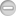 Reksadana adalah wadah dan pola pengelolaan dana/modal bagi sekumpulan investor untuk berinvestasi dalam instrumen-instrumen investasi yang tersedia di Pasar dengan cara membeli unit penyertaan reksadana. Dana ini kemudian dikelola oleh Manajer Investasi (MI) ke dalam portofolio investasi, baik berupa saham, obligasi, pasar uang ataupun efek/sekuriti lainnya.Menurut Undang-undang Pasar Modal nomor 8 Tahun 1995 pasal 1, ayat (27): “Reksadana adalah wadah yang dipergunakan untuk menghimpun dana dari masyarakat Pemodal untuk selanjutnya diinvestasikan dalam portofolio Efek oleh Manajer Investasi.”Dari kedua definisi di atas, terdapat tiga unsur penting dalam pengertian Reksadana yaitu:Reksadana merupakan kumpulan dana dan pemilik (investor).Diinvestasikan pada efek yang dikenal dengan instrumen investasi.Reksadana tersebut dikelola oleh manajer investasi.Reksadana tersebut merupakan instrumen jangka menengah dan pajangPada reksadana, manajemen investasi mengelola dana-dana yang ditempatkannya pada surat berharga dan merealisasikan keuntungan ataupun kerugian dan menerima dividen atau bunga yang dibukukannya ke dalam "Nilai Aktiva Bersih" (NAB) reksadana tersebut.Kekayaan reksadana yang dikelola oleh manajer investasi tersebut wajib untuk disimpan pada bank kustodian yang tidak terafiliasi dengan manajer investasi, dimana bank kustodian inilah yang akan bertindak sebagai tempat penitipan kolektif dan administratur.vJenis TransaksiPengaruh Terhadap EkuitasSetoran modal oleh pemilikMenambahPembayaran devidenMengurangiPendapatanMenambahPengeluaran bebanMengurangiMaret112258810121619192324262931Tuan Jati memulai usahanya dengan menginvestasikan kekayaannya berupa uang tunai sebesar Rp 28.000.000,- dan sebuah kendaraan yang bernilai Rp 14.000.000,-.Dibayar sewa kantor untuk bulan Maret sebesar Rp 700.000,-.Dibayar beban iklan untuk bulan Maret sebesar Rp 200.000,-Dibeli peralatan kantor dari Toko Bimantara seharga Rp 7.000.000,-. Dari jumlah tersebut 10% dibayar tunai, dan sisanya akan dibayar pada bulan April 2010.Diterima pendapatan jasa sebesar Rp 840.000,-Dibayar beban perlengkapan kantor sebesar Rp 240.000,-Diterima pendapatan jasa sebesar Rp 840.000,-Dibeli peralatan kantor dari Toko Kalingga seharga Rp 2.800.000,- secara kredit.Diselesaikan order senilai Rp 2.000.000,- untuk Toko Matahari, tapi uangnya belum diterima.Dibayar beban perjalanan dinas sebesar Rp 320.000,-Dibayar seluruhnya utang kepada Toko Bimantara.Diterima pendapatan jasa sebesar Rp 980.000,-Diterima sebagian piutang kepada Toko Matahari sebesar Rp 1.000.000,- (lihat transaksi tanggal 12 Maret).Diselesaikan order senilai Rp 1.620.000,- untuk Toko Cikarang, tapi uangnya belum diterima. Dibayar beban perjalanan dinas sebesar Rp 1.200.000,-Tuan Jati mengambil uang perusahaan sebesar Rp 2.000.000,- untuk keperluan pribadi.Dibayar gaji pegawai untuk bulan Maret 2010 sebesar Rp 2.600.000,-Nama Akun: …………………….Nama Akun: …………………….Nama Akun: …………………….Nama Akun: …………………….Nama Akun: …………………….Nomor akun : ………………Nomor akun : ………………Nomor akun : ………………Nomor akun : ………………Nomor akun : ………………TanggalTanggalKeteranganRefDebetTanggalTanggalKeteranganRefKreditTotal DebetTotal DebetTotal KreditTotal KreditSaldo DebetSaldo DebetSaldo KreditSaldo KreditNama Akun: …………………….Nama Akun: …………………….Nama Akun: …………………….Nama Akun: …………………….Nama Akun: …………………….Nomor akun : ………………Nomor akun : ………………Nomor akun : ………………Nomor akun : ………………TanggalTanggalKeteranganRefDebetDebetKreditSaldoSaldoTanggalTanggalKeteranganRefDebetDebetKreditDebetKreditKelompok AkunSaldo NormalAsetDebetKewajibanKreditEkuitasKreditPendapatanKreditBeban DebetDividenDebetMaret112258810121619192324262931Tuan Jati memulai usahanya dengan menginvestasikan kekayaannya berupa uang tunai sebesar Rp 28.000.000,- dan sebuah kendaraan yang bernilai Rp 14.000.000,-.Dibayar sewa kantor untuk bulan Maret sebesar Rp 700.000,-.Dibayar beban iklan untuk bulan Maret sebesar Rp 200.000,-Dibeli peralatan kantor dari Toko Bimantara seharga Rp 7.000.000,-. Dari jumlah tersebut 10% dibayar tunai, dan sisanya akan dibayar pada bulan April 2010.Diterima pendapatan jasa sebesar Rp 840.000,-Dibayar beban perlengkapan kantor sebesar Rp 240.000,-Diterima pendapatan jasa sebesar Rp 840.000,-Dibeli peralatan kantor dari Toko Kalingga seharga Rp 2.800.000,- secara kredit.Diselesaikan order senilai Rp 2.000.000,- untuk Toko Matahari, tapi uangnya belum diterima.Dibayar beban perjalanan dinas sebesar Rp 320.000,-Dibayar seluruhnya utang kepada Toko Bimantara.Diterima pendapatan jasa sebesar Rp 980.000,-Diterima sebagian piutang kepada Toko Matahari sebesar Rp 1.000.000,- (lihat transaksi tanggal 12 Maret).Diselesaikan order senilai Rp 1.620.000,- untuk Toko Cikarang, tapi uangnya belum diterima. Dibayar beban perjalanan dinas sebesar Rp 1.200.000,-Tuan Jati mengambil uang perusahaan sebesar Rp 2.000.000,- untuk keperluan pribadi.Dibayar gaji pegawai untuk bulan Maret 2010 sebesar Rp 2.600.000,-PT. TERANG DUNIALAPORAN LABA RUGIPER 31 MARET 2010PT. TERANG DUNIALAPORAN LABA RUGIPER 31 MARET 2010PT. TERANG DUNIALAPORAN LABA RUGIPER 31 MARET 2010PT. TERANG DUNIALAPORAN PERUBAHAN EKUITASPER 31 MARET 2010PT. TERANG DUNIALAPORAN PERUBAHAN EKUITASPER 31 MARET 2010PT. TERANG DUNIALAPORAN PERUBAHAN EKUITASPER 31 MARET 2010PT. TERANG DUNIALAPORAN PERUBAHAN EKUITASPER 31 MARET 2010PT. TERANG DUNIALAPORAN POSISI KEUANGANPER 31 MARET 2010PT. TERANG DUNIALAPORAN POSISI KEUANGANPER 31 MARET 2010PT. TERANG DUNIALAPORAN POSISI KEUANGANPER 31 MARET 2010PT. TERANG DUNIALAPORAN POSISI KEUANGANPER 31 MARET 2010NO. AKUNNAMA AKUNSALDOSALDONO. AKUNNAMA AKUNDEBIT(Rp)KREDIT(Rp)KASPIUTANG USAHAPERALATANKENDARAANHUTANG USAHAMODALPRIVEPENDAPATANBEBAN IKLANBEBAN SEWABEBAN PERLENGKAPAN KANTORBEBAN PERJALANAN DINASBEBAN GAJI17.400.0002.620.0009.800.00014.000.0002.000.000200.000700.000240.0001.520.0002.600.0002.800.00042.000.0006.280.000JUMLAH51.080.00051.080.000TanggalTanggalKeteranganRef.JumlahJumlahTanggalTanggalKeteranganRef.DebetKredit(1)(2)(3)(4)(5)TanggalTanggalKeteranganRef.JumlahJumlahTanggalTanggalKeteranganRef.DebetKredit(1)(2)(3)(4)(5)2010Nov12Kas      Modal, Amir(setoran modal dari Amir)Peralatan Kantor      Kas(Pembelian computer)101101Rp 100.000.000,-Rp 5.000.000,-Rp 100.000.000,-Rp 5.000.000,-                                                                   KAS                                                  101                                                                   KAS                                                  101                                                                   KAS                                                  101                                                                   KAS                                                  101                                                                   KAS                                                  101                                                                   KAS                                                  101                                                                   KAS                                                  101                                                                   KAS                                                  101TanggalKeteranganFDebetTanggalKeteranganFKredit 2010 Nov   1Setoran modalJ.1Rp 100.000.0002010Nov    2Pembelian peralatanJ1Rp5.000.000MODAL, AMIRMODAL, AMIRMODAL, AMIRMODAL, AMIRMODAL, AMIRMODAL, AMIRMODAL, AMIRMODAL, AMIRTanggalKeteranganFJumlahTanggalKeteranganFJumlah2010Nov     1Setoran modalJ1Rp100.000.000PERALATANPERALATANPERALATANPERALATANPERALATANPERALATANPERALATANPERALATANTanggalKeteranganFJumlahTanggalKeteranganFJumlah2010Nov     2Pembelian tunaiJ1Rp5.000.000Nama AkunNomor KodeASET (1 – 399)Aset Lancar (1 – 99)KasSurat-surat BerhargaPiutang UsahaPerlengkapan1102050Investasi (100 – 199)Investasi – Saham PT ABC100Aset Tetap (200 – 299)TanahGedungKendaraan BermotorMeubel201210220230Aset Lain-lain (300 – 399)Goodwill301KEWAJIBAN (400 – 599)Kewajiban Lancar (400 – 499)Utang UsahaUtang WeselUtang Pajak400410450Kewajiban Jangka Panjang (500 – 599)Utang HipotikUtang Obligasi500510MODAL (600 – 699)Modal Prive600601PENDAPATAN (700 – 799)Pendapatan HotelPendapatan RestoranPendapatan Kolam RenangPendapatan Lain-lain700701702703BEBAN (800 – 899)Beban GajiBeban ListrikBeban TeleponBeban AdvertensiBeban Asuransi800802803804805Maret112258810121619192324262931Tuan Jati memulai usahanya dengan menginvestasikan kekayaannya berupa uang tunai sebesar Rp 28.000.000,- dan sebuah kendaraan yang bernilai Rp 14.000.000,-.Dibayar sewa kantor untuk bulan Maret sebesar Rp 700.000,-.Dibayar beban iklan untuk bulan Maret sebesar Rp 200.000,-Dibeli peralatan kantor dari Toko Bimantara seharga Rp 7.000.000,-. Dari jumlah tersebut 10% dibayar tunai, dan sisanya akan dibayar pada bulan April 2010.Diterima pendapatan jasa sebesar Rp 840.000,-Dibayar beban perlengkapan kantor sebesar Rp 240.000,-Diterima pendapatan jasa sebesar Rp 840.000,-Dibeli peralatan kantor dari Toko Kalingga seharga Rp 2.800.000,- secara kredit.Diselesaikan order senilai Rp 2.000.000,- untuk Toko Matahari, tapi uangnya belum diterima.Dibayar beban perjalanan dinas sebesar Rp 320.000,-Dibayar seluruhnya utang kepada Toko Bimantara.Diterima pendapatan jasa sebesar Rp 980.000,-Diterima sebagian piutang kepada Toko Matahari sebesar Rp 1.000.000,- (lihat transaksi tanggal 12 Maret).Diselesaikan order senilai Rp 1.620.000,- untuk Toko Cikarang, tapi uangnya belum diterima. Dibayar beban perjalanan dinas sebesar Rp 1.200.000,-Tuan Jati mengambil uang perusahaan sebesar Rp 2.000.000,- untuk keperluan pribadi.Dibayar gaji pegawai untuk bulan Maret 2010 sebesar Rp 2.600.000,-April1233461010161720242630303030Dibayar tunai premi asuransi sebesar Rp 60.000,- untuk tiga bulan (dalam pembayaran ini hanya sebagian saja yang digunakan untuk bulan April)Ditandatangani pinjaman wesel dari Bank Sejahtera. Nilai nominal wesel Rp 2.000.000,- jangka waktu 1 tahun bunga 12%Dibeli mesin cetak baru secara kredit dari PT Merbabu Semarang seharga Rp 1.800.000,-Diterima uang sebesar Rp 90.000 untuk sewa gedung selama 6 bulan (dalam penerimaan ini hanya sebagian saja yang merupakan pendapatan sewa bulan April)Diterima pembayaran dari debitur sebesar Rp 50.000Dibayar beban advertensi pada harian Pembangunan Jakarta         Rp 15.000Dibayar utang pada PT.Merbabu, Semarang Rp 100.000Dibayar upah harian pegawai yang dibayar secara mingguan           Rp 120.000Diterima uang dari hasil penyerahan pesanan barang cetakan sebesar Rp 900.000Dibayar upah harian pegawai yang dibayar secara mingguan           Rp 120.000Dibeli perlengkapan untuk kebutuhan percetakan seharga               Rp 350.000 secara tunai Dibayar gaji pegawai bulanan dan upah harian pegawai, sebesar    Rp 470.000Diterima uang hasil penyerahan pesanan barang cetakan sebesar  Rp 850.000Dibayar rekening telepon bulan April sebesar Rp 200.000Diserahkan pesanan barang-barang cetakan seharga Rp 500.000Dibayar beban listrik bulan April Rp 100.000Budi mengambil uang dari perusahaan sebanyak Rp 500.000 untuk keperluan pribadiNama Rekening Saldo (Rp)Saldo (Rp)Nama Rekening DebitKreditKasPiutang dagangSurat-surat berhargaPerlengkapan fotografiPerlengkapan kantorAsuransi dibayar dimukaPeralatan fotografiPeralatan kantorGedungHutang dagangModal AbubakarPendapatan foto studioPendapatan bungaPendapatan sewaBiaya-biaya kantorGaji pegawaiBiaya advertensi52.350.00018.200.00010.000.00096.150.00041.300.00010.000.000480.000.000115.000.0001.000.000.00020.000.00022.000.0004.000.00012.000.0001.363.000.000457.650.000350.00036.000.000Jumlah1.869.000.0001.869.000.000Perusahaan xyzNeraca LajurUntuk Tahun yg Berakhir Tanggal 31 Desember 2006Perusahaan xyzNeraca LajurUntuk Tahun yg Berakhir Tanggal 31 Desember 2006Perusahaan xyzNeraca LajurUntuk Tahun yg Berakhir Tanggal 31 Desember 2006Perusahaan xyzNeraca LajurUntuk Tahun yg Berakhir Tanggal 31 Desember 2006Perusahaan xyzNeraca LajurUntuk Tahun yg Berakhir Tanggal 31 Desember 2006Perusahaan xyzNeraca LajurUntuk Tahun yg Berakhir Tanggal 31 Desember 2006Perusahaan xyzNeraca LajurUntuk Tahun yg Berakhir Tanggal 31 Desember 2006Perusahaan xyzNeraca LajurUntuk Tahun yg Berakhir Tanggal 31 Desember 2006Perusahaan xyzNeraca LajurUntuk Tahun yg Berakhir Tanggal 31 Desember 2006Perusahaan xyzNeraca LajurUntuk Tahun yg Berakhir Tanggal 31 Desember 2006Perusahaan xyzNeraca LajurUntuk Tahun yg Berakhir Tanggal 31 Desember 2006Nama RekeningNeraca SaldoNeraca SaldoPenyesuaianPenyesuaianNeraca Saldo Setelah PenyesuaianNeraca Saldo Setelah PenyesuaianLaporan Laba RugiLaporan Laba RugiNeracaNeracaNama RekeningDebetKreditDebetKreditDebetKreditDebetKreditDebetKreditPerusahaan Foto Studio AnekaNeraca LajurUntuk Tahun yg Berakhir Tanggal 31 Desember 2006(dalam ribuan rupiah)Perusahaan Foto Studio AnekaNeraca LajurUntuk Tahun yg Berakhir Tanggal 31 Desember 2006(dalam ribuan rupiah)Perusahaan Foto Studio AnekaNeraca LajurUntuk Tahun yg Berakhir Tanggal 31 Desember 2006(dalam ribuan rupiah)Perusahaan Foto Studio AnekaNeraca LajurUntuk Tahun yg Berakhir Tanggal 31 Desember 2006(dalam ribuan rupiah)Perusahaan Foto Studio AnekaNeraca LajurUntuk Tahun yg Berakhir Tanggal 31 Desember 2006(dalam ribuan rupiah)Perusahaan Foto Studio AnekaNeraca LajurUntuk Tahun yg Berakhir Tanggal 31 Desember 2006(dalam ribuan rupiah)Perusahaan Foto Studio AnekaNeraca LajurUntuk Tahun yg Berakhir Tanggal 31 Desember 2006(dalam ribuan rupiah)Perusahaan Foto Studio AnekaNeraca LajurUntuk Tahun yg Berakhir Tanggal 31 Desember 2006(dalam ribuan rupiah)Perusahaan Foto Studio AnekaNeraca LajurUntuk Tahun yg Berakhir Tanggal 31 Desember 2006(dalam ribuan rupiah)Perusahaan Foto Studio AnekaNeraca LajurUntuk Tahun yg Berakhir Tanggal 31 Desember 2006(dalam ribuan rupiah)Perusahaan Foto Studio AnekaNeraca LajurUntuk Tahun yg Berakhir Tanggal 31 Desember 2006(dalam ribuan rupiah)Nama RekeningNeraca SaldoNeraca SaldoPenyesuaianPenyesuaianNeraca Saldo Setelah PenyesuaianNeraca Saldo Setelah PenyesuaianLaporan Laba RugiLaporan Laba RugiNeracaNeracaNama RekeningDebetKreditDebetKreditDebetKreditDebetKreditDebetKreditKas52.35052.35052.350Piutang usaha18.20018.20018.200Surat berharga10.00010.00010.000Perlengkapan fotografi96.15063.750i32.40032.400Perlengkapan kantor41.30025.800j15.50015.500Asuransi dibayar dimuka10.0006.000d4.0004.000Peralatan fotografi480.000480.000480.000Peralatan kantor115.000115.000115.000Gedung1.000.0001.000.0001.000.000Utang dagang12.00012.00012.000Modal, Abubakar1.363.0001.363.0001.363.000Pendapatan foto studio457.650457.650457.650Pendapatan bunga350150a500500Pendapatan sewa36.0006.000c30.00030.000Biaya kantor20.00020.00020.000Gaji pegawai22.0002.000b24.00024.000DebetKreditDebetKreditDebetKreditDebetKreditDebetKreditBiaya advertensi4.0004.0004.000Jumlah1.869.0001.869.000Piutang bunga150a150150Hutang gaji 2.000b2.0002.000Pendapatan sewa diterima dimuka6.000c6.0006.000Beban asuransi6.000d6.0006.000Kerugian piutang 4.576,5e4.576,54.576,5Cadangan kerugian piutang4.576,5e4.576,54.576,5Penyusutan peralatan fotografi96.000f96.00096.000Akum. Penystn peraltn fotografi96.000f96.00096.000Penyusutan peralatan kantor11.500g11.50011.500Akum. Penystn. Peraltn. Kantor11.500g11.50011.500Penyusutan gedung50.000h50.00050.000Akum. Penystan gedung50.000h50.00050.000beban perlengkapan fotografi63.750i63.75063.750Beban perlengkapan k antor25.800j25.80025.800Jumlah265.776,5265.776,52.033.226,52.033.226,5305.626,5488.1501.727.6001.545.076,5Laba bersih182.523,5--182.523,5488.150488.1501.727.6001.727.600Perusahaan Jasa BaskaraNeraca LajurUntuk Tahun yg Berakhir Tanggal 31 Mei 2010(dalam ribuan rupiah)Perusahaan Jasa BaskaraNeraca LajurUntuk Tahun yg Berakhir Tanggal 31 Mei 2010(dalam ribuan rupiah)Perusahaan Jasa BaskaraNeraca LajurUntuk Tahun yg Berakhir Tanggal 31 Mei 2010(dalam ribuan rupiah)Perusahaan Jasa BaskaraNeraca LajurUntuk Tahun yg Berakhir Tanggal 31 Mei 2010(dalam ribuan rupiah)Perusahaan Jasa BaskaraNeraca LajurUntuk Tahun yg Berakhir Tanggal 31 Mei 2010(dalam ribuan rupiah)Perusahaan Jasa BaskaraNeraca LajurUntuk Tahun yg Berakhir Tanggal 31 Mei 2010(dalam ribuan rupiah)Perusahaan Jasa BaskaraNeraca LajurUntuk Tahun yg Berakhir Tanggal 31 Mei 2010(dalam ribuan rupiah)Perusahaan Jasa BaskaraNeraca LajurUntuk Tahun yg Berakhir Tanggal 31 Mei 2010(dalam ribuan rupiah)Perusahaan Jasa BaskaraNeraca LajurUntuk Tahun yg Berakhir Tanggal 31 Mei 2010(dalam ribuan rupiah)Perusahaan Jasa BaskaraNeraca LajurUntuk Tahun yg Berakhir Tanggal 31 Mei 2010(dalam ribuan rupiah)Perusahaan Jasa BaskaraNeraca LajurUntuk Tahun yg Berakhir Tanggal 31 Mei 2010(dalam ribuan rupiah)Nama RekeningNeraca SaldoNeraca SaldoPenyesuaianPenyesuaianNeraca Saldo Setelah PenyesuaianNeraca Saldo Setelah PenyesuaianLaporan Laba RugiLaporan Laba RugiNeracaNeracaNama RekeningDebetKreditDebetKreditDebetKreditDebetKreditDebetKreditDebetKreditDebetKreditDebetKreditDebetKreditDebetKreditPerusahaan Jasa BaskaraNeraca Saldo31 Mei 2010Perusahaan Jasa BaskaraNeraca Saldo31 Mei 2010Perusahaan Jasa BaskaraNeraca Saldo31 Mei 2010Nama AkunDebitKreditKasPiutang WeselPiutang BungaPerlengkapanAsuransi Dibayar di MukaPeralatan KantorAkumulasi Depresiasi Peralatan KantorGedungAkumulasi Depresiasi GedungTanahUtang UsahaUtang BungaUtang GajiPendapatan Jasa Diterima DimukaUtang WeselModal, Tuan HasanPrive, Tuan HasanPendapatan JasaBeban Depresiasi Peralatan KantorBeban Depresiasi GedungBeban GajiBeban AsuransiBeban IklanBeban PerlengkapanBeban Lain-lainRp167.0001.034.00056.000179.0002.741.0005.590.0001.370.000380.000217.000106.000113.000Rp1.148.0003.356.0001.473.000680.0001.870.0002.429.000997.000JumlahRp 11.953.000Rp 11.953.000Pendapatan-pendapatan         Laba-Rugi (penutupan saldo rekening-rekening pendapatan)Laba-Rugi         Biaya-biaya (penutupan saldo rekening-rekening biaya)Laba-Rugi         Modal(penutupan rekening laba-rugi, jika laba)Modal        Laba-Rugi (penutupan rekening laba-rugi, jika rugi) Modal        Prive (penutupan rekening prive, jika ada)xxxxxxxxx xxxxxxxxx xxxxxxxxx xxxxxxxxx xxxxxxxxx xxxxxxxxx xxxxxxxxx xxxxxxxxx xxxxxxxxx xxxxxxxxx Pendapatan-pendapatan         Laba-Rugi (penutupan saldo rekening-rekening pendapatan)Laba-Rugi         Biaya-biaya (penutupan saldo rekening-rekening biaya)Laba-Rugi         Prive A        Prive B(penutupan rekening laba-rugi, jika laba)Prive APrive B        Laba-Rugi (penutupan rekening laba-rugi, jika rugi) xxxxxxxxx xxxxxxxxx xxxxxxxxx xxxxxxxxx xxxxxxxxx xxxxxxxxx xxxxxxxxx xxxxxxxxx xxxxxxxxx xxxxxxxxx Pendapatan-pendapatan        Laba-Rugi(penutupan saldo rekening-rekening pendapatan)Laba-Rugi        Biaya-biaya(penutupan saldo rekening-rekening biaya)Laba-Rugi        Laba Ditahan(penutupan rekening laba-rugi, jika laba)Laba Ditahan        Laba-Rugi(penutupan rekening laba-rugi, jika rugi) xxxxxxxxx xxxxxxxxx xxxxxxxxx xxxxxxxxx xxxxxxxxx xxxxxxxxx xxxxxxxxx xxxxxxxxx Nama Rekening Saldo (Rp)Saldo (Rp)Nama Rekening DebitKreditKasPiutang dagangPiutang bungaCadangan kerugian piutangSurat-surat berhargaPerlengkapan fotografiPerlengkapan kantorAsuransi dibayar dimukaPeralatan fotografiAkumulasi penystan perlt. fotografiPeralatan kantorAkumulasi penystan perlt. kantorGedungAkumulasi penyusutan gedungHutang dagangHutang gajiPendapatan sewa diterima dimukaModal Abubakar52.350.00018.200.000150.00010.000.00032.400.00015.500.0004.000.000480.000.000115.000.0001.000.000.0004.576.50096.000.00011.500.000	50.000.00012.000.0002.000.0006.000.0001.545.523.500Jumlah1.727.600.0001.727.600.000Perpetual PeriodikJurnal Untuk mencatat PembelianJurnal Untuk mencatat PembelianPersediaan……………..xxx      Utang Dagang………….xxxPembelian…………..…xxx     Utang Dagang …………xxxJurnal Untuk Mencatat PenjualanJurnal Untuk Mencatat PenjualanPiutang Dagang ………xxx     Penjualan ……………….xxxHPP ……………………xxx     Persediaan ……………..xxxPiutang Dagang ……….xxx     Penjualan ………………..xxxJurnal Penyesuaian Pada Akhir PeriodeJurnal Penyesuaian Pada Akhir PeriodeTidak diperlukan penyesuaian karena rekening sudah menunjukkan saldo yg ada pada akhir periode.HPP ……………………….xxx     Persediaan Awal ………….xxxHPP ………………………..xxx     Pembelian ………………….xxxPersediaan Akhir …………..xxx     HPP…………………………..xxx123Harga Pokok Penjualan      Persediaan Barang Dagangan (untuk memindahkan persediaan awal ke dlm rekening HPP)Harga Pokok Penjualan      Pembelian (untuk memindahkan saldo rekening pembelian ke dlm HPP)Persediaan Barang Dagangan      Harga Pokok Penjualan (untuk mencatat saldo persediaan akhir)xxxx xxxx xxxx xxxx xxxx xxxx123Harga Pokok Penjualan      Biaya Angkut Pembelian (untuk memindah rekening Biaya Angkut Pembelian ke HPP)Retur dan Potongan Pembelian      Harga Pokok Penjualan (untuk memindah rekening Retur dan Potongan Pembelian ke HPP)Potongan Tunai Pembelian      Harga Pokok Pembelian (memindah Potongan Tunai Pembelian ke HPP)xxxx xxxx xxxx xxxx xxxx xxxxPENJUALAN NETTOHPPLABA KOTOR PENJUALANBIAYA-BIAYA OPERASILABA BERSIH   XXXX - XXXX   XXXX - XXXX   XXXXPenjualan      Retur dan potongan penjualan      Potongan tunai penjualan (untuk memindah rekening2 pengurang penjualan ke rekening penjualan)Penjualan      Laba rugi (Untuk memindah penjualan netto ke laba rugi)Pendapatan-pendapatan lain     Laba rugi (Untuk memindah pendapatan2 lain ke laba rugi )XXXXXXXXXXXXXXXXXXXXXXXXXXXXLaba-Rugi         Biaya-biaya (penutupan saldo rekening-rekening biaya) Laba-Rugi         Modal (penutupan rekening laba-rugi, jika laba) Modal        Laba-Rugi (penutupan rekening laba-rugi, jika rugi) Modal        Prive (penutupan rekening prive, jika ada)XXXXXXXXXXXXXXXXXXXXXXXXXXXXXXXXPERUSAHAAN DAGANGPERUSAHAAN MANUFAKTUROperasinya membeli dan menjual barang dagangHarga pokok penjualan = persediaan awal barang dagang + pembelian bersih – persediaan akhir barang dagang.Operasinya mengolah bahan baku menjadi barang jadiHarga pokok penjualan = persediaan awal barang jadi + harga pokok produksi – persediaan akhir barang jadiNERACA SALDONERACA SALDOPENYESUAIANPENYESUAIANNERACA SALDO SETELAH PENYESUAIANNERACA SALDO SETELAH PENYESUAIANLAPORAN HARGA POKOK PRODUKSILAPORAN HARGA POKOK PRODUKSILAPORAN LABA RUGILAPORAN LABA RUGINERACANERACANama RekeningDKDKDKDKDKDK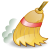 Artikel ini perlu dirapikan agar memenuhi standar Wikipedia
Merapikan artikel bisa berupa membagi artikel ke dalam paragraf atau wikifikasi artikel. Setelah dirapikan, tolong hapus pesan ini.